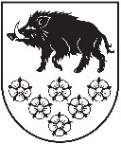 LATVIJAS REPUBLIKAKANDAVAS NOVADA DOMEDārza iela 6, Kandava, Kandavas novads, LV – 3120, Reģ. Nr.90000050886,Tālrunis 631 82028, fakss 631 82027, e-pasts: dome@kandava.lvSĒDES  PROTOKOLSKandavā2016.gada 28.aprīlī    					                                 Nr.6Sēde sasaukta  		plkst.13.00Sēdi atklāj   			plkst. 13.02Sēdi vada   		            A.Ķieģelis, domes priekšsēdētāja vietnieks                                                        Sēdi protokolē 	           A.Dundure, kancelejas vadītājaSēdē piedalās 	           G.Birkenšteins, V.V.Dreimanis, S.Ezeriņa, R.Fabjančiks, 13  deputāti                           L.Gudakovska, A.Ķieģelis, I.Lasis,  I.Ozols,                                               A.Petrevica, I.Priede, D.Rozenfelds, S.Tiltiņa,                                               S.ZvirgzdiņaSēdē nepiedalās	           G.Indriksons ( attaisnotu iemeslu dēļ)2 deputāti		           N.Štoferts ( slimības dēļ)Sēdē piedalās pašvaldības administrācijas darbinieki, pieaicinātās personas:  E.Dude, domes izpilddirektors, D.Rudēvica, Finanšu nodaļas vadītāja, A.Alase, Juridiskās un personāla nodaļas vadītāja, G.Cīrule, Attīstības un plānošanas nodaļas vadītāja,   S.Bērziņa, Nekustamo īpašumu nodaļas vadītāja, A.Šimkēviča, Nekustamo īpašumu nodaļas juriste,  D.Gudriķe, sabiedrisko attiecību speciāliste, J.Jefremovs, Būvvaldes vadītājs, G.Pērkone, teritorijas plānotāja, I.Leitarts, domes pašvaldības aģentūras „Kandavas novada sociālais dienests” direktors, M.Jēce, Cēres pagasta pārvaldes vadītāja,  Dz.Jansone, Matkules pagasta pārvaldes vadītāja, R.Diduha, Zemītes pagasta pārvaldes vadītāja,  E.Bariss, SIA “Kandavas komunālie pakalpojumi” valdes loceklis, R.Zariņš, Kandavas novada Pašvaldības policijas priekšnieks, L.Trēde, laikraksta “Neatkarīgās Tukuma Ziņas” žurnālisteSēdes vadītājs A.Ķieģelis paziņo, ka domes sēdes darba kārtībā iekļauti  23  jautājumi un  5  papildjautājumi:1. (22.) Par zemes ierīcības projekta izstrādes uzsākšanu īpašumā “Ūdadži”, Vānes pagasts, Kandavas novads2. (23.) Par nekustamā īpašuma nodokļa parāda piedziņu bezstrīda kārtība no Lienītes Haubertes3. (24.) Par nekustamā īpašuma nodokļa parāda piedziņu bezstrīda kārtībā no Daigas Bondares4. (25.) Par nekustamā īpašuma “Jaunzemji”, Vānes pagasts, Kandavas novads sadalīšanu5.(26.)Par Kandavas novada domes saistošo noteikumu Nr.3  „ Grozījumi Kandavas novada domes 2010.gada 27.maija saistošajos noteikumos Nr.9 „ Par Kandavas novada domes pašvaldības aģentūras „ Kandavas novada sociālais dienests” sniegtajiem maksas pakalpojumiem un to cenrādi” apstiprināšanukā arī lūdz no dienas kārtības svītrot jautājumu par pašvaldības sociālā dzīvokļa “Podiņi” -2, Zemīte, Zemītes pagasts, Kandavas novads izīrēšanu Jurim Kronbergam.Pamatojoties uz  augstāk minēto un  likuma „Par pašvaldībām” 31.pantu,Dome, atklāti balsojot: PAR – 13  ( G.Birkenšteins, V.V.Dreimanis, S.Ezeriņa, R.Fabjančiks, L.Gudakovska, A.Ķieģelis, I.Lasis, I.Ozols, A.Petrevica,   I.Priede,  D.Rozenfelds, S.Tiltiņa, S.Zvirgzdiņa)PRET –  0 , ATTURAS – 0  , NOLEMJ: Apstiprināt domes sēdes darba kārtību ar  27  jautājumiem.DARBA KĀRTĪBA1. Par Kandavas novada domes 2015.gada pārskata apstiprināšanu2. Par SIA “Kandavas komunālie pakalpojumi” pārskatu par budžeta izpildi 2016.gada 1.ceturksnī3. Par atzinuma sniegšanu dabas parka “Abavas senleja” dabas aizsardzības plānam4. Par pašvaldības uzdevuma - Kandavas novada kapsētu un Kandavas pilsētas kapličas apsaimniekošu un uzturēšanu - deleģēšanu SIA “Kandavas komunālie pakalpojumi”5. Par Kandavas novada domes 2014.gada 29.decembra noteikumu “Noteikumi par Kandavas novada izglītības iestāžu izglītojamo un pedagogu apbalvošana ar naudas balvu” grozījumu apstiprināšanu6. Par Vānes pamatskolas nolikuma grozījumu apstiprināšanu7. Par  nosūtīšanu komandējumā uz Strengnesu ( Strängnäs, Zviedrija)8. Par nekustamā īpašuma Draudzības iela 1-17, Vāne, Vānes pagasts, Kandavas novads atsavināšanu, rīkojot izsoli ar augšupejošu soli9. Par nekustamā īpašuma Lielā iela 38-7, Kandava, Kandavas novads atsavināšanu10.Par nekustamā īpašuma Lielā iela 38-8, Kandava, Kandavas novads atsavināšanu11. Par nekustamā īpašuma Sabiles iela 32, Kandava, Kandavas novads atsavināšanu12. Par nekustamā īpašuma Talsu iela 12-4, Kandava, Kandavas novads atsavināšanu, rīkojot izsoli ar augšupejošu soli13. Par nekustamā īpašuma “Laukaiši”, Vānes pagasts, Kandavas novads sadalīšanu14. Par nekustamā īpašuma “Rožlejas 1”, Kandavas pagasts, Kandavas novads sadalīšanu15. Par nosaukuma un adreses piešķiršanu „Ragi”, Kandavas pagasts, Kandavas novads un zemes lietošanas mērķa maiņu16.Par robežu izmainīšanu (grozīšanu) Cēres pagasts, Kandavas novads īpašumā “Robežnieki” un “Kazenes” 17.Par zemes lietošanas mērķa noteikšanu18. Par zemes ierīcības projekta izstrādes uzsākšanu īpašumā “Aizdzire”, Kandavas pagasts, Kandavas novads19. Par zemes ierīcības projekta izstrādes uzsākšanu īpašumā “Kausi”, Vānes pagasts, Kandavas novads20.Par  zemes ierīcības projekta apstiprināšanu īpašumā “Kundziņi”, Kandavas pagasts, Kandavas novads21. Par  zemes ierīcības projekta apstiprināšanu īpašumā “Kundziņi”, Zemītes pagasts, Kandavas novads22. Par zemes ierīcības projekta izstrādes uzsākšanu īpašumā “Ūdadži”, Vānes pagasts, Kandavas novads23. Par nekustamā īpašuma nodokļa parāda piedziņu bezstrīda kārtība no [..]24. Par nekustamā īpašuma nodokļa parāda piedziņu bezstrīda kārtībā no [..]25. Par nekustamā īpašuma “Jaunzemji”, Vānes pagasts, Kandavas novads sadalīšanu26. Par Kandavas novada domes saistošo noteikumu Nr.3  „ Grozījumi Kandavas novada domes 2010.gada 27.maija saistošajos noteikumos Nr.9 „ Par Kandavas novada domes pašvaldības aģentūras „ Kandavas novada sociālais dienests” sniegtajiem maksas pakalpojumiem un to cenrādi” apstiprināšanu27.Domes priekšsēdētāja vietnieka A.Ķieģeļa un izpilddirektora E.Dudes pārskats par paveikto aprīļa mēnesī1.§Par Kandavas novada domes 2015.gada pārskata apstiprināšanu Ziņo: D.RudēvicaPamatojoties uz likuma „Par pašvaldībām” 21.panta pirmās daļas 2.punktu, 70.panta pirmās daļas 3.punktu un 71.panta pirmo daļu,Dome, atklāti balsojot: PAR –  13 ( G.Birkenšteins, V.V.Dreimanis, S.Ezeriņa, R.Fabjančiks, L.Gudakovska, A.Ķieģelis, I.Lasis, I.Ozols, A.Petrevica,   I.Priede,  D.Rozenfelds,  S.Tiltiņa, S.Zvirgzdiņa)PRET –  0 , ATTURAS –  0 , NOLEMJ: 1.Apstiprināt zvērinātu revidentu SIA “Auditorfirma Inspekcija”  ziņojumu par finanšu pārskata revīziju no 01.01.2015. līdz 31.12.2015.2.Apstiprināt Kandavas novada domes 2015.gada pārskatu.2.§Par SIA “Kandavas komunālie pakalpojumi” pārskatu par budžeta izpildi 2016.gada 1.ceturksnīZiņo: E.BarissKandavas novada domē 2016.gada 18.aprīlī  ( reģ.Nr. 3-12-1/ 759) iesniegts SIA “Kandavas komunālie pakalpojumi” pārskats par budžeta izpildi 2016.gada 1.ceturksnī. Pamatojoties uz Kandavas novada domes 27.02.2014. noteikumu par pašvaldības kapitālsabiedrību budžeta izstrādāšanas, apstiprināšanas, izpildes un kontroles kārtību 23.punktu, Dome, atklāti balsojot: PAR –  13 ( G.Birkenšteins, V.V.Dreimanis, S.Ezeriņa, R.Fabjančiks, L.Gudakovska, A.Ķieģelis, I.Lasis, I.Ozols, A.Petrevica,   I.Priede,  D.Rozenfelds,  S.Tiltiņa, S.Zvirgzdiņa)PRET –  0 , ATTURAS –  0 , NOLEMJ: Apstiprināt SIA “Kandavas komunālie pakalpojumi” pārskatu par budžeta izpildi 2016.gada 1.ceturksnī.3.§Par atzinuma sniegšanu dabas parka “Abavas senleja” dabas aizsardzības plānamZiņo: G.PērkonePar jautājumu izsakās: D.Rozenfelds, R.Fabjančiks, I.PriedeKandavas novada domē 30.03.2016. ( reģ.Nr. 3-12-1/ 641)  reģistrēts SIA “Metrum” iesniegums “Par atzinuma sniegšanu dabas parka “Abavas senleja” dabas aizsardzības plānam”. Plāns izstrādāts pamatojoties uz noslēgto līgumu starp Dabas aizsardzības pārvaldi kā Pasūtītāju un SIA “Metrum” kā Izpildītāju.Jau 2015. gada 1. aprīlī Kandavas novada domē notika Dabas parka “Abavas senleja” dabas aizsardzības plāna izstrādes uzsākšanas sanāksme.Dabas aizsardzības plāns izstrādāts laika posmam no 2016. gada līdz 2028. gadam. Darbu veica 17 eksperti  un speciālisti, darbojās plāna izstrādes uzraudzības grupa.Šajā laikā ir veiks teritorijas novērtējums, apzināti biotopi, flora un fauna, kā arī citas vērtības dabas parka teritorijā. Ir izstrādāti priekšlikumi teritorijas apsaimniekošanai.Dabas parka teritorijas apsaimniekošanas ilgtermiņa mērķis ir saglabāt dabas parka ainavisko un kultūrvēsturisko vērtību, kā arī bioloģisko daudzveidību, uzlabojot mežu, zālāju, purvu un saldūdens, atsegumu biotopu kvalitāti un, veicinot daudzveidīgās augu, putnu bezmugurkaulnieku, sikspārņu un citu sugu, kā arī to dzīvotņu saglabāšanas ilglaicību, vienlaikus nodrošinot arī izglītošanas un audzināšanas funkciju izpildi, teritorijas attīstību un iedzīvotāju labklājības līmeņa celšanos.Dabas aizsardzības plāna īstermiņa mērķi turpmākajiem 12 gadiem, kurus ir vēlams sasniegt dabas aizsardzības plāna darbības laikā un kas ir kā nosacījums, lai sasniegtu ideālos teritorijas apsaimniekošanas mērķus vai tuvotos to sasniegšanai.Novērst meža biotopu fragmentāciju – sabalansējot dabas aizsardzības prasības un mērķtiecīgu biotopu apsaimniekošanu, panākt dabas parka meža masīva šobrīd salīdzinoši mazvērtīgo daļu pakāpenisku pielīdzināšanos vērtīgajiem biotopiem. Novērst zālāju biotopu kvalitātes pasliktināšanos Veicināt medņu riesta vietu, lielo plēsīgo putnu dzīvotņu saglabāšanas ilglaicību un to uzturēšanu labvēlīgā aizsardzības stāvoklī. Nodrošināt labvēlīgus apstākļus ES nozīmes aizsargājamo biotopu pastāvēšanai un attīstībai.Nodrošināt labvēlīgu aizsardzības statusu aizsargājamo un tipisko augu un dzīvnieku sugu populācijām, vienlaikus ļaujot teritoriju izmantot rekreācijai (galvenokārt medībām, ogošanai, sēņošanai) un tūrisma attīstībai, ciktāl tas nav pretrunā ar dabas aizsardzības mērķiem. Lai nodrošinātu izvirzītos ilgtermiņa un īstermiņa mērķus, izstrādāts dabas parka apsaimniekošanas pasākumu plāns, kas paredz pasākumus dabas vērtību aizsardzībai un saglabāšanai. Kandavas novadā dabas parks “Abavas senleja” aizņem 5 985,3 ha, no tiem 4 977,5 ha ārpus pilsētas teritorijas.2016. gada 17. martā notikušo sabiedrisko apspriešanu nevar uzskatīt par notikušu, jo tās organizēšanā pieļautas būtiskas kļūdas. Ministru kabineta 2007. gada 9. oktobra noteikumu Nr. 686 “Noteikumi par īpaši aizsargājamās dabas teritorijas dabas aizsardzības plāna saturu un izstrādes kārtību”  29. punkts nosaka: “Paziņojumu par plāna sabiedriskās apspriešanas sanāksmi pašvaldības izveidotām aizsargājamām teritorijām pašvaldība publicē attiecīgās pašvaldības vietējā laikrakstā ne vēlāk kā divas nedēļas iepriekš un izliek paziņojumu pašvaldības ēkā - vietā, kur ar šo informāciju var iepazīties katra ieinteresētā persona.”2016. gada 1. martā Kandavas novada dome no SIA “Metrum” saņēma e-pastu ar lūgumu publicēt novada avīzē un mājas lapā pielikumā pievienoto informāciju  par dabas parka “Abavas senleja”  dabas aizsardzības plāna sabiedrisko apspriešanu. Kandavas novada vēstnesis iznāk vienu reizi mēnesī, un no organizatoru puses nav lūguma izdot pašvaldības vietējo laikrakstu ātrāk, lai ievērotu noteiktos termiņus. Pašvaldības vietējais laikraksts iznāca 2016. gada 17. martā, dienā, kad notika dabas parka “Abavas senleja” dabas aizsardzības plāna sabiedriskā apspriešana. Laikrakstā “Neatkarīgās Tukuma Ziņas”, kurš domāts Tukuma, Kandavas, Jaunpils un Engures novadiem, šāda informācija nebija publicēta. Dabas aizsardzības pārvaldes vēstulē, kas adresēta Kandavas novada domei, minētais laikraksts “Kurzemnieks” ir laikraksts Kuldīgas, Skrundas un Alsungas novadiem, Kandavā to saņem tikai abonenti. Uz 31.03.2016.  saņemti 95 zemes īpašnieku parakstīti iebildumi par izstrādāto dabas parka “Abavas senleja” dabas aizsardzības plānu, kas ierobežo zemju īpašnieku saimniecisko darbību. Kā lai izdzīvo, ja gandrīz visa īpašumā esošā lauku zeme ir noteikta kā biotops, kur atļautā  darbība ir pļaušana un ganīšana? Arī organizējot plāna sabiedrisko apspriešanu ir pārkāpti Ministru kabineta 2007. gada 9. oktobra noteikumi Nr. 686 “Noteikumi par īpaši aizsargājamās dabas teritorijas dabas aizsardzības plāna saturu un izstrādes kārtību”. Sabiedriskā apspriešana notika 2016. gada 17. martā, bet Kandavas novada vēstnesis, kurā bija informācija par sabiedrisko apspriešanu iznāca  arī 2016. gada 17. martā. Likuma “Par īpaši aizsargājamām dabas teritorijām” 18. panta 4. punktā teikts, ka plānam ir ieteikuma raksturs. Bet nododot šo informāciju LAD un publicējot dabas datu pārvaldības sistēmā “Ozols”, attiecīgo iestāžu darbinieki to izmanto to kā dokumentu.Esošie ministru kabineta 2008. gada 3. marta noteikumi Nr. 133 “Dabas parka “Abavas senleja” individuālie aizsardzības un izmantošanas noteikumi” un plānotie grozījumi nosaka ka Kandavas pilsētā atrodas dabas parka neitrālajā zonā. Kāpēc grafiskajā daļā pilsētā ir dabas parka dabas lieguma zonas? Dabas parka zonā tiek paredzēts, ka mežaudzēs saglabā sausus stāvošus kokus, kritalas un svaigi vēja gāztus kokus, kuru diametrs resnākajā vietā pārsniedz 25 centimetrus. Sausos kokus un kritalas, kā arī nocirstos bīstamos kokus un nocirsto koku celmus atstāj mežaudzē, lai nodrošinātu trūdošo (atmirušo) koksni kā dzīvesvietu meža ekosistēmā. Pieļaujams izvākt svaigi vēja gāztus ošus un egles, ja to apjoms pārsniedz piecus kubikmetrus uz hektāru un tie saskaņā ar Valsts meža dienesta atzinumu un sugu un biotopu aizsardzības jomas, ar specializāciju putni, eksperta atzinumu, kurā noteikts konkrēts apjoms šo bojāto koku izvākšanai, kā arī citi nosacījumi darbības veikšanai, var izraisīt mežaudžu bojāeju masveidīgas kaitēkļu savairošanās dēļ.Vai tiešām meža īpašniekam, lai sagādātu sev malku apkurei ir jāaicina un jāfinansē sugu eksperts un ornitologs? 2015. gada 14. oktobrī Kandavas novada domē saņemta vēstule no Vides aizsardzības un reģionālās attīstības ministrijas, kura lūdz sniegt atzinumu dabas pieminekļu teritorijas precizēšanai. Jau šīs teritorijas uzliek zemes īpašniekam daudzus pienākumu un apgrūtinājumus, tagad vēl tiek noteikta dabas parka lieguma zona ar saviem apgrūtinājumiem un aizliegumiem.Spēkā esošajos Ministru kabineta 2008. gada 3. marta noteikumos Nr. 133 “Dabas parka “Abavas senleja” individuālie aizsardzības un izmantošanas noteikumi” 5 pantā noteikts: Dabas parkā ir šādas funkcionālās zonas:5.1. dabas lieguma zona. Šajā zonā ietilpst dabas liegums “Čužu purvs”. Tā izveidošana un robežas noteiktas Ministru kabineta 1999.gada 15.jūnija noteikumos Nr.212 “Noteikumi par dabas liegumiem”;5.2. neitrālā zona. Šajā zonā ietilpst Kandavas un Sabiles pilsēta, kā arī Rendas ciems;5.3. dabas parka zona. Šajā zonā ietilpst pārējā dabas parka teritorija.Ja visa pilsētas teritorija ir dabas parka neitrālajā zonā, kāpēc kartogrāfiskajā materiālā pilsētas teritorijā ir dabas lieguma zonas? Kāpēc dabas parka zonā kartogrāfiskajā materiālā ir vēl citas dabas lieguma zonas?Kartogrāfiskais materiāls ir pretrunā ar spēkā esošajiem Ministru kabineta 2008. gada 3. marta noteikumiem Nr. 133 “Dabas parka “Abavas senleja” individuālie aizsardzības un izmantošanas noteikumi”. Viena no dabas aizsardzības plāna sastāvdaļām (Ministru kabineta 2007. gada 9. oktobra noteikumu Nr. 686 “Noteikumi par īpaši aizsargājamās dabas teritorijas dabas aizsardzības plāna saturu un izstrādes kārtību” 9.7. punkts) ir priekšlikumi par aizsargājamās teritorijas individuālajiem aizsardzības un izmantošanas noteikumiem, (izstrādātajā plānā tā ir IV nodaļa). Pieņemot, ka plāns ir viens vesels, pašvaldība nevar ignorēt IAIN projektu. Ja netiek apstiprināti arī IAIN grozījumi, tad izstrādātajam dabas aizsardzības plānam nav jēgas. Ministru kabineta 2007. gada 9. oktobra noteikumu Nr. 686 “Noteikumi par īpaši aizsargājamās dabas teritorijas dabas aizsardzības plāna saturu un izstrādes kārtību”  37.1 punkts nosaka, ka  izstrādāto dabas aizsardzības plānu iesniedz apstiprināšanai Vides un reģionālas attīstības ministrijā, tātad tiek apstiprināta arī plāna IV nodaļa.Kandavas novada ilgtspējīgas attīstības stratēģija 2014.-2033. gadam paredz:Uzņēmējdarbība – galvenie nodarbošanās veidi ir lauksaimniecība, mežizstrāde, kokapstrāde, preču tirdzniecība un tūrisms.Stratēģiskais mērķis „Ekonomiski attīstīts novads” ir vērsts uz pašvaldības atbalsta nodrošināšanu uzņēmējdarbībai. stratēģiskā mērķa sekmēšana veicinās vispārīgu tautsaimniecības attīstību, iedzīvotāju nodarbinātību, iedzīvotāju labklājības līmeņa kāpumu un motivāciju dzīvot un strādāt novadā, investīciju piesaisti, saražotās produkcijas apjoma pieaugumu un eksporta pieaugumu, kā arī pakalpojumu daudzveidību, komersantu konkurētspējas palielināšanos vietējā un starptautiskā tirgū un novada tēla popularizēšanu.Perspektīvā novada teritorijas vides resursi nodrošina attīstības iespējas lauksaimniecībai, īpaši bioloģiskajai lauksaimniecībai un mazāk izplatītām lauksaimniecības nozarēm, pārtikas pārstrādei, mežsaimniecībai un kokapstrādei, kā arī tūrisma un rekreācijas industrijai. Kandavas novads Latvijas un Eiropas līmenī pozicionējams kā tūrisma centrs.Izstrādātā dabas aizsardzības plāna apsaimniekošanas pasākumi paredz: B.2.1. Neiejaukšanās meža biotopu attīstībā (mežsaimnieciskās darbības ar mērķi iegūt koksni neveikšana).D.5.1. Tūrisma ietekmju monitorings paredz lemt pat tūristu plūsmas ierobežošanas pasākumiem.Tas ir pretrunā ar novada ilgtspējīgas attīstības stratēģiju.Pašvaldībai izstrādātā dabas aizsardzības plāna apsaimniekošanas pasākumi paredz:B.11.1. Bebru darbības kontrole (skaita regulēšana); B. 20.1. Invazīvās augu sugas - Sosnovska latvāņa izplatības ierobežošana;E. 3.1. Ainavisko ciršu veikšana dabas parka ainaviski nozīmīgās teritorijas daļās. Ne visi apsaimniekošanās plānā paredzētie pasākumi atbilst pašvaldības funkcijām un tiem nav paredzētas iespējamās izmaksas.Par iespējām pieteikties Lauku atbalsta dienesta maksājumiem. Pēc zemes robežu plāniem un Valsts zemes dienesta informācijas daudzas platības, kurās ir noteikti biotopi, kadastrā ir reģistrēti kā krūmāji, stāvās nogāzes - kā pārējā zeme, jo nav izmantojama ne lauksaimniecībā, ne mežsaimniecībā. Rezultātā zemes īpašniekam nav iespējas saņemt atbalsta maksājumu, zemēm nav noteikts lauka bloka numurs.
Ministru kabineta 2015.gada 10.marta noteikumi Nr. 126 “Tiešo maksājumu piešķiršanas kārtība lauksaimniekiem” paredz: Vienotā iesnieguma minimālās satura prasības:1) informāciju par lauksaimnieka rīcībā esošajiem lauksaimniecības zemes gabaliem, norādot lauka numuru, lauku bloka numuru, lauka platību, zemes izmantošanas veidu (kultūras kods) atbilstoši šo noteikumu 2. pielikumam;2) lauku bloku karti, kurā nepārprotami identificējami lauksaimnieka rīcībā esošie lauksaimniecības zemes gabali un nelauksaimniecības zemes gabali, kas pieteikti atbalstam; 1997. gada 30. oktobrī pieņēma un 1997. gada 28. novembrī stājās spēkā likums “Par īpaši aizsargājamām dabas teritorijām”, likuma 34. panta 3. daļa nosaka: “Normatīvajos aktos noteiktie īpašuma tiesību aprobežojumi aizsargājamās teritorijās atzīmējami zemes robežu plānos un ierakstāmi zemesgrāmatā bez īpašnieka piekrišanas, pamatojoties uz Dabas aizsardzības pārvaldes nostiprinājuma lūgumu”. Līdz šim laikam Dabas aizsardzības pārvalde šo normu nav izpildījusi.Teritorijas, kur norisinās intensīva lauksaimniecība, vēlams noteikt kā neitrālo zonu.	Plānotie apsaimniekošanas pasākumi paredz (A.3.1.), ka laika posmā 2016. -2020. g. dabas aizsardzības plānā ietvertos priekšlikumus iestrādā novada teritorijas plānojumā. Kandavas novada dome patreiz neparedz veikt teritorijas plānojuma grozījumus, vai izstrādāt kādai teritorijai lokālplānojumu.No ~ 01.04.2016. vairs nav iespējams iepazīties ar DAP plānu norādītajās mājas lapās.Lai nerastos pārpratumi, nepieciešams izstrādātajā dabas aizsardzības plānā lietoto terminu skaidrojumi ( piem., apsaimniekošana u.t.t.). Marta domes sēdē dabas aizsardzības departamenta direktore Gita Strode apstiprināja, ka nav problēmu pašvaldības ceļus ielikt neitrālajā zonā. Izpildītājiem tika nosūtīta pašvaldības ceļu karte, bet kartogrāfiskajā materiālā izmaiņu nav. Uz šo brīdi nav skaidrības par atbalsta maksājumu saņemšanu, jo mazākā platība atbalsta maksājuma saņemšanai ir 1 ha.Par atzinuma sniegšanu dabas parka “Abavas senleja” dabas aizsardzības plānam tika izskatīts domes sēdē 2016.gada 31.martā ( protokols Nr. 4  1.§) un pieņemts lēmums: “Atlikt jautājuma par atzinuma sniegšanu dabas parka “Abavas senleja” dabas aizsardzības plānam līdz 2016.gada aprīļa domes sēdei.” Jautājums par atzinuma sniegšanu dabas parka “Abavas senleja” dabas aizsardzības plānam tika izskatīts Vides aizsardzības un komunālo jautājumu komitejas sēdē un Finanšu, plānošanas un novada attīstības komitejas sēdē 2016.gada 21.aprīlī.Dome, atklāti balsojot: PAR –  13 ( G.Birkenšteins, V.V.Dreimanis, S.Ezeriņa, R.Fabjančiks, L.Gudakovska, A.Ķieģelis, I.Lasis, I.Ozols, A.Petrevica,   I.Priede,  D.Rozenfelds,  S.Tiltiņa, S.Zvirgzdiņa)PRET –  0 , ATTURAS –  0 , NOLEMJ: 1. Uzskatīt, ka saskaņā ar Ministru kabineta 2007. gada 9. oktobra noteikumu Nr. 686 “Noteikumi par īpaši aizsargājamās dabas teritorijas dabas aizsardzības plāna saturu un izstrādes kārtību”  29. punktu, 2016. gada 17. martā organizētā sabiedriskā apspriešana nav notikusi.2. Neatbalstīt izstrādāto Dabas parka “Abavas senleja” dabas aizsardzības plānu.3.Uzdot Kandavas novada domes teritorijas plānotājai G. Pērkonei sagatavot priekšlikumus izstrādātajam Dabas parka “Abavas senleja” dabas aizsardzības plānam un nosūtīt tos Vides aizsardzības un reģionālās attīstības ministrijai un Dabas aizsardzības pārvaldei.Lēmumu var pārsūdzēt viena mēneša laikā no tā spēkā stāšanās brīža, iesniedzot pieteikumu Administratīvajā rajona tiesā (pieteikumu Administratīvās rajona tiesas attiecīgajā tiesu namā iesniedz pēc pieteicēja adreses (fiziskā persona – pēc deklarētās dzīvesvietas vai nekustamā īpašuma atrašanās vietas, juridiskā persona – pēc juridiskās adreses).4.§Par pašvaldības uzdevuma- Kandavas novada kapsētu  un Kandavas pilsētas kapličas apsaimniekošanu un uzturēšanu -deleģēšanu SIA “Kandavas komunālie pakalpojumi”Ziņo: E.DudePar jautājumu izsakās: L.Gudakovska, S.Zvirgzdiņa, A.Petrevica, V.V.Dreimanis, D.RozenfeldsSaskaņā ar likuma “Par pašvaldībām” 15.panta pirmās daļas 2.punktu viena no pašvaldības autonomajām funkcijām ir gādāt par savas administratīvās teritorijas labiekārtošanu un sanitāro tīrību (ielu, ceļu un laukumu būvniecība, rekonstruēšana un uzturēšana; ielu, laukumu un citu publiskai lietošanai paredzēto teritoriju apgaismošana; parku, skvēru un zaļo zonu ierīkošana un uzturēšana; atkritumu savākšanas un izvešanas kontrole; pretplūdu pasākumi; kapsētu un beigto dzīvnieku apbedīšanas vietu izveidošana un uzturēšana).Atbilstoši Valsts pārvaldes iekārtas likuma 88.panta pirmajai daļai ciktāl likumā nav noteikts citādi, publiska persona savu funkciju efektīvai izpildei var dibināt kapitālsabiedrību vai iegūt līdzdalību esošā kapitālsabiedrībā [..].Kandavas novada pašvaldība ir vienīgais dalībnieks pašvaldības kapitālsabiedrībai SIA “Kandavas komunālie pakalpojumi”.2016.gada 22.aprīlī beidzas kapu apsaimniekošanas un uzturēšanas līgums ( reģ.Nr. 5-29-3/62) par līgumsummu EUR 139188,96  (LVL 97822,56) un 2016.gada 21.aprīlī beidzas Kandavas kapličas apsaimniekošanas līgums (reģ.Nr. 5-29-3/39) un 2016.gada 21.aprīlī beidzas līgums (reģ.Nr.5-29-3/45) par kapu vietu ierādīšanu, apbedījuma vietu uzskaiti un reģistrāciju Kandavas pilsētas un pagasta kapsētās ar līdzšinējo pakalpojumu sniedzēju.Jauna iepirkuma veikšana, lai nodrošinātu kapsētu uzturēšanu Kandavas novadā un Kandavas pilsētas kapličas uzturēšanu nav lietderīga, jo pašvaldības kapitālsabiedrība ir spējīga nodrošināt šī uzdevuma izpildi. Likuma “Par pašvaldībām” 21.panta pirmās daļas 23.punkts paredz, ka Dome var izskatīt jebkuru jautājumu, kas ir attiecīgās pašvaldības pārziņā, turklāt tikai dome var: lemt par kārtību, kādā izpildāmas šā likuma 15.pantā minētās funkcijas un nosakāmas par to izpildi atbildīgās amatpersonas, kā arī sniedzami pārskati par šo funkciju izpildi.Savukārt minētā likuma 77.panta otrā daļa nosaka, ka Pašvaldības īpašums izmantojams attiecīgās administratīvās teritorijas iedzīvotāju vajadzību apmierināšanai, gan nododot to publiskā lietošanā (ceļi, ielas, laukumi, parki), gan veidojot iestādes un pašvaldības kapitālsabiedrības, kas nodrošina iedzīvotāju tiesības un sniedz tiem nepieciešamos pakalpojumus (pārvaldes iestādes, sociālās un veselības aprūpes, izglītības, kultūras, sporta un citas iestādes). Kandavas novada domes saistošo noteikumu Nr.3 “Par Kandavas novadu kapsētu darbību un apsaimniekošanu” (apstipr. Kandavas novada domes 2010.gada 28.janvāra sēdē, protokols Nr.1, 12.§), 8. un 9.punkti nosaka, kapsētas un/vai kapličas īpašnieks tās  ir tiesīgs apsaimniekot pats vai nodot kapsētas un/vai kapličas apsaimniekošanas tiesības fiziskai vai juridiskai personai un  kapu un/vai kapliču apsaimniekotājam ir tiesības gūt ienākumus par pakalpojumu no iedzīvotājiem.Deputāts D.Rozenfelds ierosina lēmuma projektu papildināt ar 4.punktu šādā redakcijā:4. “Izveidot darba grupu Kandavas novada kapu apsekošanai un š.g. maija domes sēdē iesniegt  izstrādātu pasākumu plānu  kapu apsaimniekošanai turpmākajos trīs gados.”A.Ķieģelis lūdz deputātiem balsot par iesniegto lēmuma projekta papildinājumu.Dome, balsojot: Par – 11 ( G.Birkenšteins, V.V.Dreimanis, S.Ezeriņa, R.Fabjančiks, L.Gudakovska, I.Ozols, A.Petrevica, I.Priede, D.Rozenfelds, S.Tiltiņa, S.Zvirgzdiņa), PRET- 0, ATTURAS – 2 ( A.Ķieģelis, I.Lasis), NOLEMJ: Papildināt lēmuma projektu ar deputāta D.Rozenfelda ierosināto 4.punktu.27.04.2016. Kandavas novada domē ( reģ.Nr. 3-12-1/ 829 ) reģistrēts SIA “Kandavas komunālie pakalpojumi”  27.04.2016. iesniegums Nr. 1-4.1/174 “Par kapu apsaimniekošanu”  ar apstiprinājumu “ …ka uzņēmums vēlas un var nodrošināt Kandavas novada administratīvajā teritorijā esošo kapu uzturēšanu un apsaimniekošanu.”Pamatojoties uz augstāk norādīto un likuma „Par pašvaldībām” 15. panta pirmās daļas 2. punktu, 21. panta pirmās daļas 23. punktu, 77. panta otro daļu,Dome, atklāti balsojot: PAR –  10 ( V.V.Dreimanis, S.Ezeriņa, R.Fabjančiks,  A.Ķieģelis, I.Lasis, I.Ozols, A.Petrevica,   I.Priede,  D.Rozenfelds, S.Tiltiņa)PRET – 3  , ( G.Birkenšteins, L.Gudakovska, S.Zvirgzdiņa)ATTURAS – 0  , NOLEMJ: 1.Uzdot SIA “Kandavas komunālie pakalpojumi” no 2016.gada 1.maija  veikt Kandavas novadā esošo kapsētu un Kandavas pilsētas kapličas apsaimniekošanu un uzturēšanu saskaņā ar darba uzdevumu un kapa vietu ierādīšanu, apbedījuma vietu uzskaiti un reģistrāciju Kandavas pilsētas un pagasta kapsētās.2.Uzdot Kandavas novada domes izpilddirektoram E.Dudem noslēgt līgumu ar SIA “Kandavas komunālie pakalpojumi” par Kandavas novada kapsētu un Kandavas pilsētas kapličas apsaimniekošanu un uzturēšanu, kurā paredzēt finansējuma piešķiršanu SIA “Kandavas komunālie pakalpojumi” par Lēmuma 1.punktā uzdotā uzdevuma izpildi, saskaņā ar kārtējā gada pamatbudžetā paredzēto finansējumu. 3.Apstiprināt cenrādi par Kandavas pilsētas kapličas izmantošanu un kapu vietu ierādīšanu Kandavas novada kapsētās. 4. Uzdot domes priekšsēdētāja vietniekam A.Ķieģelim izveidot darba grupu Kandavas novada kapu apsekošanai un š.g. maija domes sēdē iesniegt  izstrādātu pasākumu plānu  kapu apsaimniekošanai turpmākajos trīs gados.5.§Par Kandavas novada domes 2014.gada 29.decembra noteikumu “Noteikumi par Kandavas novada izglītības iestāžu izglītojamo un pedagogu apbalvošanu ar naudas balvu” grozījumu apstiprināšanu Ziņo:S.TiltiņaKandavas novada domē 2016.gada 19.aprīlī ( reģ.Nr. 3-12-1/ 769  ) reģistrēts Kandavas novada Izglītības pārvaldes vadītājas S.Tiltiņas iesniegums ar lūgumu apstiprināt Kandavas novada domes 2014.gada 29.decembra noteikumu “Noteikumi par Kandavas novada izglītības iestāžu izglītojamo un pedagogu apbalvošana ar naudas balvu” grozījumus.Noteikumi par Kandavas novada izglītības iestāžu izglītojamo un pedagogu apbalvošana ar naudas balvu apstiprināti domes sēdē 2014.gada 29.decembrī ( protokols Nr.17   7.§).Pamatojoties uz likuma “Par pašvaldībām” 15.panta pirmās daļas 4.punktu un 41.panta pirmās daļas 2.punktu,Dome, atklāti balsojot: PAR – 13  ( G.Birkenšteins, V.V.Dreimanis, S.Ezeriņa, R.Fabjančiks, L.Gudakovska, A.Ķieģelis, I.Lasis, I.Ozols, A.Petrevica,   I.Priede,  D.Rozenfelds,  S.Tiltiņa, S.Zvirgzdiņa)PRET –  0 , ATTURAS – 0  , NOLEMJ: 1. Apstiprināt  noteikumu “Noteikumi par Kandavas novada izglītības iestāžu izglītojamo un pedagogu apbalvošana ar naudas balvu” grozījumus.2. Noteikt, ka noteikumu “Noteikumi par Kandavas novada izglītības iestāžu izglītojamo un pedagogu apbalvošana ar naudas balvu” grozījumi stājas spēkā 2016.gada 28.aprīlī.(  grozījumi publicēti Izglītības pārvaldes mājas lapā )6.§Par Vānes pamatskolas nolikuma grozījumu apstiprināšanu Ziņo: S.TiltiņaKandavas novada domē 2016.gada 21.aprīlī ( reģ.Nr. 3-12-1/ 792 ) reģistrēts Kandavas novada Izglītības pārvaldes vadītājas S.Tiltiņas iesniegums ar lūgumu apstiprināt Vānes pamatskolas nolikuma grozījumus. Vānes pamatskolas nolikums apstiprināts domes sēdē 2012.gada 29.decembrī ( protokols Nr.11  11.§) ar grozījumiem domes sēdēs 2014.gada 30.janvārī ( protokols Nr.2  31.§) un 2014.gada 29.decembrī ( protokols Nr.17   20.§).Pamatojoties uz likuma “Par pašvaldībām” 21.panta pirmās daļas 8.punktu,Dome, atklāti balsojot: PAR – 13  ( G.Birkenšteins, V.V.Dreimanis, S.Ezeriņa, R.Fabjančiks, L.Gudakovska, A.Ķieģelis, I.Lasis, I.Ozols, A.Petrevica,   I.Priede,  D.Rozenfelds,  S.Tiltiņa, S.Zvirgzdiņa)PRET –  0 , ATTURAS – 0  , NOLEMJ: 1. Apstiprināt  Vānes pamatskolas nolikuma grozījumus.2. Noteikt, ka Vānes pamatskolas nolikuma grozījumi stājas spēkā 2016.gada 28.aprīlī.(  grozījumi publicēti Izglītības pārvaldes mājas lapā )7.§Par nosūtīšanu  komandējumā uz Strengnesu (Strängnäs, Zviedrija)Ziņo: A.ĶieģelisPar jautājumu izsakās: D.RozenfeldsKandavas novada domē 2016.gada martā saņemts sadraudzības pilsētas -  Strengnesas komūnas uzaicinājums piedalīties sadraudzības  pilsētu  20 gadu jubilejas pasākumā. Svētku pasākumi notiek no 2016.gada 13.maija līdz 2016.gada 15.maijam.Uzaicinājumā norādīts, ka Strengnesas komūna nodrošina naktsmītnes, transportu pa Zviedriju un svētku vakariņas 14.maijā. Sadarbības līgums ar Strengnesas komūnu Kandavas novada domei noslēgts 2000.gadā.Pamatojoties uz Kandavas novada domes 26.08.2010. noteikumiem “Noteikumi par Kandavas novada domes nodarbināto komandējumiem un darba braucieniem” Ministru kabineta 12.10.2010. noteikumu Nr. 969 “Kārtība, kādā atlīdzināmi ar komandējumiem saistītie izdevumi” 14.punktu un Kandavas novada domes 30.07.2009. saistošo noteikumu Nr. 5 “Kandavas novada domes nolikums” 11.3. punktu, Dome, atklāti balsojot: PAR – 13  ( G.Birkenšteins, V.V.Dreimanis, S.Ezeriņa, R.Fabjančiks, L.Gudakovska, A.Ķieģelis, I.Lasis, I.Ozols, A.Petrevica,   I.Priede,  D.Rozenfelds,  S.Tiltiņa, S.Zvirgzdiņa)PRET –  0 , ATTURAS – 0  , NOLEMJ: 1. Nosūtīt komandējumā uz Strengnesu ( Zviedrija) no 2016.gada 12.maija līdz 2016.gada 16.maijam delegāciju šādā  sastāvā:        1.1. Normunds Štoferts, domes priekšsēdētājs, delegācijas vadītājs;        1.2. Līga Šupstika, sabiedrisko attiecību speciāliste;        1.3. Sandra Šteinberga, vokālā ansambļa “Spārni” vadītāja;        1.4. Elvita Klaumane, vokālā ansambļa “Spārni” dalībniece;        1.5. Dace Bergmane, vokālā ansambļa “Spārni” dalībniece;        1.6. Annija Šloža, vokālā ansambļa “Spārni” dalībniece;        1.7. Madara Zandberga, vokālā ansambļa “Spārni” dalībniece;        1.8. Gints Šteinbergs, šoferis.2. Kandavas novada domes Finanšu nodaļas vadītājai D.Rudēvicai izmaksāt 100 % apmērā noteikto komandējuma dienas naudu lēmuma pirmajā punktā minētajiem personām par laika periodu no 2016.gada 12.maija līdz 2016.gada 16.maijam un  L. Šupstikai avansu ar komandējumu saistīto citu izdevumu ( degvielai, ieejas biļetēm utt.) norēķinu veikšanai.3. L.Šupstikai līdz 2016.gada 19.maijam Finanšu nodaļā iesniegt ar komandējumu saistīto izdevumu apliecinošos dokumentus  avansa norēķinu veikšanai un atskaiti par komandējumu. 8.§Par nekustamā īpašuma Draudzības iela 1-17, Vāne, Vānes pagasts, Kandavas novads atsavināšanu, rīkojot izsoli ar augšupejošu soliZiņo:A. ŠimkēvičaPubliskas personas mantas atsavināšanas likuma 4. panta otrā daļa nosaka, ka publiskas personas mantas atsavināšanu var ierosināt attiecīgās iestādes vadītājs, kā arī cita institūcija (amatpersona), kuras valdījumā vai turējumā atrodas publiskas personas manta.Nekustamais īpašums dzīvoklis Nr.17, Draudzības iela 1, Vāne, Vānes pagasts, Kandavas novads (kadastra numurs 9088 900 0042) ar kopējo platību 73,1 m2, pie dzīvokļa īpašuma piederošo kopīpašuma 731/11656 domājamo daļu no daudzdzīvokļu mājas.Dzīvokļa īpašums Nr.17, Kandavas novadā, Vānes pagastā, Vānē, Draudzības ielā 1,  ir 3-istabu dzīvoklis, kas izvietots mazstāvu dzaudzdzīvokļu ēkas 3.stāvā.Nekustamais īpašums, dzīvoklis Nr.17, Draudzības iela 1, Vāne, Vānes pagasts, Kandavas novads (kadastra numurs 9088 900 0042) ar 1999. gada 27. janvārī Tukuma rajona tiesas zemesgrāmatu nodaļas tiesneses Mārītes Hazenfuses lēmumu ierakstīts Vānes pagasta  zemesgrāmatas nodalījumā Nr. 235 17.Publiskas personas mantas atsavināšanas likuma 8. panta otrā daļa nosaka, ka atsavināšanai paredzētā atvasinātas publiskas personas nekustamā īpašuma novērtēšanu organizē attiecīgās atvasinātās publiskās personas lēmējinstitūcijas noteiktajā kārtībā.2016. gada 6. aprīlī saņemts atzinums par dzīvokļa īpašuma Nr.17, kas atrodas Kandavas novadā, Vānes pagastā, Vānē, Draudzības ielā 1 tirgus vērtību, kas noteikta EUR 1900 (viens tūkstotis deviņi simti eiro).Saskaņā ar Publiskas mantas atsavināšanas likumā noteikto pārdošanas cenā jāiekļauj visus izdevumus, kas saistīti ar nekustamā īpašuma pārdošanas organizēšanu.Pamatojoties uz augstāk minēto, likumu „Par pašvaldībām” 14.panta pirmās daļas 2.punktu un 21. panta pirmās daļas 17.punktu, Publiskas personas mantas atsavināšanas likuma 3. panta pirmās daļas 1. punktu, 4. panta otro daļu, 5. panta pirmo un piekto daļu, 9. panta otro daļu un 10. panta otro daļu,Dome, atklāti balsojot: PAR – 13  ( G.Birkenšteins, V.V.Dreimanis, S.Ezeriņa, R.Fabjančiks, L.Gudakovska, A.Ķieģelis, I.Lasis, I.Ozols, A.Petrevica,   I.Priede,  D.Rozenfelds,  S.Tiltiņa, S.Zvirgzdiņa)PRET –  0 , ATTURAS – 0  , NOLEMJ: 1.Atļaut atsavināt nekustamo īpašumu Draudzības iela 1-17, Vāne, Vānes pagasts, Kandavas novads (kadastra numurs 9088 900 0042) un uzdot Pašvaldības mantas un īpašumu atsavināšanas un iznomāšanas izsoles komisijai organizēt nekustamā īpašuma – dzīvokļa Nr.17, Draudzības iela 1, Vāne, Vānes pagasts, Kandavas novads (kadastra numurs 9088 900 0042)  izsoli ar augšupejošu soli.2. Noteikt, ka nekustamā īpašuma Draudzības iela 1-17, Vāne, Vānes pagasts, Kandavas novads (kadastra numurs 9088 900 0042) izsoles sākumcena  EUR 2100,00, izsoles solis EUR 50,00 un nodrošinājums 10% apmērā no sākuma cenas.9.§Par nekustamā īpašuma Lielā iela 38-7, Kandava, Kandavas novads atsavināšanuZiņo:A. ŠimkēvičaPubliskas personas mantas atsavināšanas likuma 4. panta ceturtās daļas 5) punkts nosaka, ka atsevišķos gadījumos publiskas personas nekustamā īpašuma atsavināšanu var ierosināt īrnieks vai viņa ģimenes loceklis, ja viņš vēlas nopirkt dzīvojamo māju, tās domājamo daļu vai dzīvokļa īpašumu šā likuma 45.pantā noteiktajā kārtībā.2015. gada 2. novembrī Kandavas novada domē saņemts (reģ. Nr. 3-12-1/2004) Annas Pudures iesniegums ar lūgumu atsavināt pašvaldības dzīvokli Nr.7 un Nr.8, Lielā ielā 38, Kandava, Kandavas novads, lūdzot atļaut veikt maksu pa daļām. Publiskas personas mantas atsavināšanas likuma 45. panta trešā daļa nosaka, ka atsavinot valsts vai pašvaldības īpašumā esošu viendzīvokļa māju vai dzīvokļa īpašumu, par kuru lietošanu likumā “Par dzīvojamo telpu īri” noteiktajā kārtībā ir noslēgts dzīvojamās telpas īres līgums, to vispirms rakstveidā piedāvā pirkt īrniekam un viņa ģimenes locekļiem.Publiskas personas mantas atsavināšanas likuma 45. panta ceturtās daļas 1) punkts nosaka, ka Īrnieks vai viņa ģimenes locekļi var pirkt īrēto viendzīvokļa māju vai dzīvokļa īpašumu, ja īrnieks un viņa ģimenes locekļi ir noslēguši notariāli apliecinātu vienošanos par to, kurš vai kuri no viņiem iegūs īpašumā īrēto viendzīvokļa māju vai dzīvokļa īpašumu.Minētā likuma 45. panta piektā daļa nosaka, ka īrnieks vai ģimenes tā ģimenes loceklis par pirmpirkuma tiesību izmantošanu paziņo mēneša laikā no piedāvājuma saņemšanas dienas.Nekustamais īpašums dzīvoklis Nr.7, Lielā iela 38, Kandava, Kandavas novads (kadastra numurs 9011 900 0855) ar kopējo platību 23,6 m2, pie dzīvokļa īpašuma piederošo kopīpašuma 236/4356 domājamo daļu no būves ar kadastra apzīmējumu 9011 001 0683 002, domājamo daļu no būves ar kadastra apzīmējumu 9011 001 0683 003 un zemes ar kadastra apzīmējumu 9011 001 0683. Dzīvokļa īpašums Nr.7, kas atrodas Kandavas novadā, Kandavā, Lielā iela 38, ir 1-istabu dzīvoklis, kas izvietots pirmskara laika daudzdzīvokļa ēkas 1. stāvā Kandavas pilsētā.Nekustamais īpašums, dzīvoklis Nr.7, Lielā iela 38, Kandava, Kandavas novads (kadastra numurs 9011 900 0855) ar 2016. gada 18. janvāra Tukuma rajona tiesas zemesgrāmatu nodaļas tiesneses Glorijas Sorokinas lēmumu ierakstīts Kandavas pilsētas zemesgrāmatas nodalījumā Nr.353 7.Publiskas personas mantas atsavināšanas likuma 8. panta otrā daļa nosaka, ka atsavināšanai paredzētā atvasinātas publiskas personas nekustamā īpašuma novērtēšanu organizē attiecīgās atvasinātās publiskās personas lēmējinstitūcijas noteiktajā kārtībā.2016. gada 7. aprīlī saņemts atzinums par dzīvokļa īpašuma Nr.7, kas atrodas Kandavas novadā, Kandavas pilsētā, Lielā iela 38 tirgus vērtību, kas noteikta EUR 1200,00 (viens tūkstotis divi simti eiro).Saskaņā ar Publiskas mantas atsavināšanas likumā noteikto pārdošanas cenā jāiekļauj visus izdevumus, kas saistīti ar nekustamā īpašuma pārdošanas organizēšanu.Saskaņā ar Publiskas personas mantas atsavināšanas likuma 37. panta pirmās daļas 4. punktu pārdot publiskas personas mantu par brīvu cenu var, ja nekustamo īpašumu iegūst šā likuma 4.panta ceturtajā daļā minētā persona. Šajā gadījumā pārdošanas cena ir vienāda ar nosacīto cenu (8.pants).Publiskas personas mantas atsavināšanas likuma 36.panta trešā daļa nosaka, ka pārdodot publiskas personas nekustamo īpašumu uz nomaksu, nomaksas termiņš nedrīkst būt lielāks par pieciem gadiem. Par atlikto maksājumu pircējs maksā sešus procentus gadā no vēl nesamaksātās pirkuma maksas daļas un par pirkuma līgumā noteikto maksājumu termiņu kavējumiem - nokavējuma procentus 0,1 procenta apmērā no kavētās maksājuma summas par katru kavējuma dienu. Šos nosacījumus iekļauj pirkuma līgumā. Institūcija, kas organizē publiskas personas nekustamā īpašuma atsavināšanu, var piešķirt pircējam tiesības nostiprināt iegūto īpašumu zemesgrāmatā uz sava vārda, ja viņš vienlaikus zemesgrāmatā nostiprina ķīlas tiesības par labu atsavinātājam.Publiskas personas mantas atsavināšanas likuma 30.panta 11. daļa nosaka, ka pārdodot publiskas personas nekustamo īpašumu uz nomaksu, divu nedēļu laikā par nosolīto nekustamo īpašumu jāsamaksā avanss 10 procentu apmērā no piedāvātās augstākās summas, ja izsoles noteikumi neparedz citu termiņu. Iemaksātā nodrošinājuma (16.pants) summa tiek ieskaitīta avansā.Pamatojoties uz augstāk minēto, likumu „Par pašvaldībām” 14.panta pirmās daļas 2.punktu un 21. panta pirmās daļas 17.punktu, Publiskas personas mantas atsavināšanas likuma 3. panta pirmās daļas 2. punktu, 4. panta otro daļu, 4. panta ceturtās daļas 5.punktu, 5. panta pirmo un piekto daļu, 9. panta otro daļu, 36. panta trešo daļu, 37. panta pirmās daļas 4.punktu un 45. pantu, Dome, atklāti balsojot: PAR – 13  ( G.Birkenšteins, V.V.Dreimanis, S.Ezeriņa, R.Fabjančiks, L.Gudakovska, A.Ķieģelis, I.Lasis, I.Ozols, A.Petrevica,   I.Priede,  D.Rozenfelds,  S.Tiltiņa, S.Zvirgzdiņa)PRET –  0 , ATTURAS – 0  , NOLEMJ: 1.Uzdot Pašvaldības mantas un īpašumu atsavināšanas un iznomāšanas izsoles komisijai organizēt nekustamā īpašuma – dzīvokļa Nr.7, Lielā iela 38, Kandava, Kandavas novads (kadastra numurs 9011 900 0855) pārdošanu saskaņā ar Publiskas personas mantas atsavināšanas likuma 45. pantu.2.Noteikt nekustamā īpašuma Lielā iela 38-7, Kandava, Kandavas novads (kadastra numurs 9011 900 0855) atsavināšanas veidu – pārdodot Publiskas personas mantas atsavināšanas likuma 45.panta kārtībā, uz nomaksas termiņu līdz 1 (vienam) gadam, par atlikto maksājumu pircējs maksā sešus procentus gadā no vēl nesamaksātās pirkuma maksas daļas un par pirkuma līgumā noteikto maksājumu termiņu kavējumiem - nokavējuma procentus 0,1 procenta apmērā no kavētās maksājuma summas par katru kavējuma dienu.3.Noteikt, ka nekustamā īpašuma Lielā iela 38-7, Kandava, Kandavas novads (kadastra numurs 9011 900 0855) pārdošanas cena ir EUR 1440,00.10.§Par nekustamā īpašuma Lielā iela 38-8, Kandava, Kandavas novads atsavināšanuZiņo: A.ŠimkēvičaPubliskas personas mantas atsavināšanas likuma 4. panta ceturtās daļas 5) punkts nosaka, ka atsevišķos gadījumos publiskas personas nekustamā īpašuma atsavināšanu var ierosināt īrnieks vai viņa ģimenes loceklis, ja viņš vēlas nopirkt dzīvojamo māju, tās domājamo daļu vai dzīvokļa īpašumu šā likuma 45.pantā noteiktajā kārtībā.2015. gada 2. novembrī Kandavas novada domē saņemts (reģ. Nr. 3-12-1/2004) Annas Pudures iesniegums ar lūgumu atsavināt pašvaldības dzīvokli Nr.7 un Nr.8, Lielā ielā 38, Kandava, Kandavas novads, lūdzot atļaut veikt maksu pa daļām. Publiskas personas mantas atsavināšanas likuma 45. panta trešā daļa nosaka, ka atsavinot valsts vai pašvaldības īpašumā esošu viendzīvokļa māju vai dzīvokļa īpašumu, par kuru lietošanu likumā “Par dzīvojamo telpu īri” noteiktajā kārtībā ir noslēgts dzīvojamās telpas īres līgums, to vispirms rakstveidā piedāvā pirkt īrniekam un viņa ģimenes locekļiem.Publiskas personas mantas atsavināšanas likuma 45. panta ceturtās daļas 1) punkts nosaka, ka Īrnieks vai viņa ģimenes locekļi var pirkt īrēto viendzīvokļa māju vai dzīvokļa īpašumu, ja īrnieks un viņa ģimenes locekļi ir noslēguši notariāli apliecinātu vienošanos par to, kurš vai kuri no viņiem iegūs īpašumā īrēto viendzīvokļa māju vai dzīvokļa īpašumu.Minētā likuma 45. panta piektā daļa nosaka, ka īrnieks vai ģimenes tā ģimenes loceklis par pirmpirkuma tiesību izmantošanu paziņo mēneša laikā no piedāvājuma saņemšanas dienas.Nekustamais īpašums dzīvoklis Nr.8, Lielā iela 38, Kandava, Kandavas novads (kadastra numurs 9011 900 0854) ar kopējo platību 19,2 m2, pie dzīvokļa īpašuma piederošo kopīpašuma 192/4356 domājamo daļu no būves ar kadastra apzīmējumu 9011 001 0683 002, domājamo daļu no būves ar kadastra apzīmējumu 9011 001 0683 003 un zemes ar kadastra apzīmējumu 9011 001 0683. Dzīvokļa īpašums Nr.8, kas atrodas Kandavas novadā, Kandavā, Lielā iela 38, ir 1-istabu dzīvoklis, kas izvietots pirmskara laika daudzdzīvokļa ēkas 1. stāvā Kandavas pilsētā.Nekustamais īpašums, dzīvoklis Nr.8, Lielā iela 38, Kandava, Kandavas novads (kadastra numurs 9011 900 0854) ar 2016. gada 18. janvāra Tukuma rajona tiesas zemesgrāmatu nodaļas tiesneses Glorijas Sorokinas lēmumu ierakstīts Kandavas pilsētas zemesgrāmatas nodalījumā Nr.353 8.Publiskas personas mantas atsavināšanas likuma 8. panta otrā daļa nosaka, ka atsavināšanai paredzētā atvasinātas publiskas personas nekustamā īpašuma novērtēšanu organizē attiecīgās atvasinātās publiskās personas lēmējinstitūcijas noteiktajā kārtībā.2016. gada 7. aprīlī saņemts atzinums par dzīvokļa īpašuma Nr.8, kas atrodas Kandavas novadā, Kandavas pilsētā, Lielā iela 38 tirgus vērtību, kas noteikta EUR 1000,00 (viens tūkstotis eiro).Saskaņā ar Publiskas mantas atsavināšanas likumā noteikto pārdošanas cenā jāiekļauj visus izdevumus, kas saistīti ar nekustamā īpašuma pārdošanas organizēšanu.Saskaņā ar Publiskas personas mantas atsavināšanas likuma 37. panta pirmās daļas 4. punktu pārdot publiskas personas mantu par brīvu cenu var, ja nekustamo īpašumu iegūst šā likuma 4.panta ceturtajā daļā minētā persona. Šajā gadījumā pārdošanas cena ir vienāda ar nosacīto cenu (8.pants).Pamatojoties uz augstāk minēto, likumu „Par pašvaldībām” 14.panta pirmās daļas 2.punktu un 21. panta pirmās daļas 17.punktu, Publiskas personas mantas atsavināšanas likuma 3. panta pirmās daļas 2. punktu, 4. panta otro daļu, 4. panta ceturtās daļas 5.punktu, 5. panta pirmo un piekto daļu, 9. panta otro daļu, 37. panta pirmās daļas 4.punktu un 45. pantu,  Dome, atklāti balsojot: PAR – 13  ( G.Birkenšteins, V.V.Dreimanis, S.Ezeriņa, R.Fabjančiks, L.Gudakovska, A.Ķieģelis, I.Lasis, I.Ozols, A.Petrevica,   I.Priede,  D.Rozenfelds,  S.Tiltiņa, S.Zvirgzdiņa)PRET –  0 , ATTURAS – 0  , NOLEMJ: 1.Uzdot Pašvaldības mantas un īpašumu atsavināšanas un iznomāšanas izsoles komisijai organizēt nekustamā īpašuma – dzīvokļa Nr.8, Lielā iela 38, Kandava, Kandavas novads (kadastra numurs 9011 900 0854) pārdošanu saskaņā ar Publiskas personas mantas atsavināšanas likuma 45. pantu.2.Noteikt, ka nekustamā īpašuma Lielā iela 38-8, Kandava, Kandavas novads (kadastra numurs 9011 900 0854) pārdošanas cena ir EUR 1220,00.11.§Par nekustamā īpašuma Sabiles iela 32, Kandava, Kandavas novads atsavināšanuZiņo:A.ŠimkēvičaPubliskas personas mantas atsavināšanas likuma 4. panta ceturtās daļas 3. punkts nosaka, ka  atsevišķos gadījumos publiskas personas nekustamā īpašuma atsavināšanu var ierosināt zemesgrāmatā ierakstītas ēkas (būves) īpašnieks vai kopīpašnieki, ja viņi vēlas nopirkt zemesgabalu, uz kura atrodas ēkas (būves), [..].2015. gada 24. novembrī Kandavas novada domē saņemts (reģ. Nr. 3-12-1/2138) Olgas Gailītes nekustamā īpašuma Sabiles iela 32, Kandava, Kandavas novads (kadastra numurs 9011 001 0583) atsavināšanas ierosinājums. Atsavināšanas ierosinājumā tiek norādīts, ka uz minētā zemes gabala atrodas Olgai Gailītei piederošs ēku īpašums.Saskaņā ar Publiskas personas mantas atsavināšanas likuma 37. panta pirmās daļas 4. punktu pārdot publiskas personas mantu par brīvu cenu var, ja nekustamo īpašumu iegūst šā likuma 4.panta ceturtajā daļā minētā persona. Šajā gadījumā pārdošanas cena ir vienāda ar nosacīto cenu (8.pants).Nekustamais īpašums Sabiles iela 32, Kandava, Kandavas novads (kadastra numurs 9011 001 0583) sastāv no zemes vienības ar kopējo platību 2844 m2, uz kura atrodas zemes gabala īpašniekam nepiederošas ēkas.  Nekustamais īpašums Sabiles iela 32, Kandava, Kandavas novads (kadastra numurs 9011 001 0583) ar 2016. gada 7. marta Tukuma rajona tiesas zemesgrāmatu nodaļas tiesneses Glorijas Sorokinas lēmumu ierakstīts Kandavas pilsētas zemesgrāmatas nodalījumā Nr. 100000553695. Nekustajam īpašumam ir šādi apgrūtinājumi – kultūras pieminekļa rezervāts 0,2844 ha platībā, zemes īpašniekam nepiederoša būve vai būves daļa 0,0588 un 0,0018 ha platībā saskaņā ar 2016. gada 28. janvāra Apgrūtinājuma plānu, un saskaņā ar Teritorijas plānojumu. Publiskas personas mantas atsavināšanas likuma 8. panta otrā daļa nosaka, ka atsavināšanai paredzētā atvasinātas publiskas personas nekustamā īpašuma novērtēšanu organizē attiecīgās atvasinātās publiskās personas lēmējinstitūcijas noteiktajā kārtībā.2016. gada 6. aprīlī saņemts atzinums par nekustamo īpašumu Sabiles iela 32, Kandava, Kandavas novads (kadastra numurs 9011 001 0583) tirgus vērtību, kas noteikta EUR 1600,00.Saskaņā ar Publiskas mantas atsavināšanas likumā noteikto pārdošanas cenā jāiekļauj visus izdevumus, kas saistīti ar nekustamā īpašuma pārdošanas organizēšanu.Pamatojoties uz augstāk minēto, likumu „Par pašvaldībām” 14.panta pirmās daļas 2.punktu un 21. panta pirmās daļas 17.punktu, Publiskas mantas atsavināšanas likuma 4. panta ceturtās daļas 3. punktu un 37. panta pirmās daļas 4. punktu,Dome, atklāti balsojot: PAR – 13  ( G.Birkenšteins, V.V.Dreimanis, S.Ezeriņa, R.Fabjančiks, L.Gudakovska, A.Ķieģelis, I.Lasis, I.Ozols, A.Petrevica,   I.Priede,  D.Rozenfelds,  S.Tiltiņa, S.Zvirgzdiņa)PRET –  0 , ATTURAS – 0  , NOLEMJ: 1.Uzdot Pašvaldības mantas un īpašumu atsavināšanas un iznomāšanas izsoles komisijai organizēt nekustamā īpašuma (zeme) Sabiles iela 32, Kandava, Kandavas novads (kadastra numurs 9011 001 0583) pārdošanu par brīvu cenu ēku un būvju īpašniekiem. 2.Noteikt, ka nekustamā īpašuma (zeme) Sabiles iela 32, Kandava, Kandavas novads (kadastra numurs 9011 001 0583) pārdošanas cena ir EUR 2350,00.12.§Par nekustamā īpašuma Talsu iela 12-4, Kandava, Kandavas novads atsavināšanu, rīkojot izsoli ar augšupejošu soliZiņo: A. ŠimkēvičaPubliskas personas mantas atsavināšanas likuma 4. panta otrā daļa nosaka, ka publiskas personas mantas atsavināšanu var ierosināt attiecīgās iestādes vadītājs, kā arī cita institūcija (amatpersona), kuras valdījumā vai turējumā atrodas publiskas personas manta.Nekustamais īpašums dzīvoklis Nr.4, Talsu iela 12, Kandava, Kandavas novads (kadastra numurs 9011 900 0040) ar kopējo platību 25,1 m2, pie dzīvokļa īpašuma piederošo kopīpašuma 251/2041 domājamo daļu no būves ar kadastra apzīmējumu 9011 001 0686 001, būves ar kadastra apzīmējumu 9011 001 0686 002 un zemes gabala ar kadastra apzīmējumu 9011 001 0686. Dzīvokļa īpašums Nr.4, kas atrodas Kandavas novadā, Kandavā, Talsu ielā 12 ir 1-istabu dzīvoklis, kas izvietots pirmskara laika daudzdzīvokļa ēkas 2. Stāvā Kandavas pilsētā.Nekustamais īpašums, dzīvoklis Nr.4, Talsu iela 12, Kandava, Kandavas novads (kadastra numurs 9011 900 0040) ar 2014. gada 22. jūlija Tukuma rajona tiesas zemesgrāmatu nodaļas tiesneses Mārītes Hazenfuses lēmumu ierakstīts Kandavas pilsētas zemesgrāmatas nodalījumā Nr.305 4.Publiskas personas mantas atsavināšanas likuma 8. panta otrā daļa nosaka, ka atsavināšanai paredzētā atvasinātas publiskas personas nekustamā īpašuma novērtēšanu organizē attiecīgās atvasinātās publiskās personas lēmējinstitūcijas noteiktajā kārtībā.2016. gada 7. aprīlī saņemts atzinums par dzīvokļa īpašuma Nr.4, kas atrodas Kandavas novadā, Kandavas pilsētā, Talsu ielā 12 tirgus vērtību, kas noteikta EUR 800 (astoņi simti eiro).Saskaņā ar Publiskas mantas atsavināšanas likumā noteikto pārdošanas cenā jāiekļauj visus izdevumus, kas saistīti ar nekustamā īpašuma pārdošanas organizēšanu.Pamatojoties uz augstāk minēto, likumu „Par pašvaldībām” 14.panta pirmās daļas 2.punktu un 21. panta pirmās daļas 17.punktu, Publiskas personas mantas atsavināšanas likuma 3. panta pirmās daļas 1. punktu, 4. panta otro daļu, 5. panta pirmo un piekto daļu, 9. panta otro daļu un 10. panta otro daļu,Dome, atklāti balsojot: PAR – 13  ( G.Birkenšteins, V.V.Dreimanis, S.Ezeriņa, R.Fabjančiks, L.Gudakovska, A.Ķieģelis, I.Lasis, I.Ozols, A.Petrevica,   I.Priede,  D.Rozenfelds,  S.Tiltiņa, S.Zvirgzdiņa)PRET –  0 , ATTURAS – 0  , NOLEMJ: 1.Atļaut atsavināt nekustamo īpašumu Talsu ielā 12-4, Kandava, Kandavas novads (kadastra numurs 9011 900 0040) un uzdot Pašvaldības mantas un īpašumu atsavināšanas un iznomāšanas izsoles komisijai organizēt nekustamā īpašuma – dzīvokļa Nr.4, Talsu iela 12, Kandava, Kandavas novads (kadastra numurs 9011 900 0040)  izsoli ar augšupejošu soli.2. Noteikt, ka nekustamā īpašuma Talsu ielā 12-4, Kandava, Kandavas novads (kadastra numurs 9011 900 0040) izsoles sākumcena  EUR 1100,00, izsoles solis EUR 50,00 un nodrošinājums 10% apmērā no sākuma cenas.13.§    Par nekustamā īpašuma „Laukaiši”, Vānes pagasts, Kandavas novads sadalīšanuZiņo: S.Bērziņa12.04.2016. Kandavas novada domē reģistrēts ( reģ.Nr. 3-12-1/732) Aldoņa Ruļļa iesniegums ar lūgumu atļaut atdalīt no nekustamā īpašuma „Laukaiši”, Vānes pagasts, Kandavas novads, kadastra numurs 9088 008 0007 zemes gabalu 5,6 ha platībā ar kadastra apzīmējumu 9088 004 0044 un piešķirt jaunu nosaukumu „Zaļumiņi”, Vānes pagasts, Kandavas novads.Saskaņā ar Valsts zemes dienesta datu bāzi un Valsts vienotās datorizētās zemesgrāmatas datiem, nekustamais īpašums „Laukaiši”, Vānes pagasts, Kandavas novads ar kadastra numuru 9088 008 0007 sastāv no divām atsevišķām zemes vienībām ar kopējo platību 22,28 ha: zemes gabals 5,6 ha platībā ar kadastra apzīmējumu 9088 004 0044 un zemes gabals 16,68 ha ar kadastra apzīmējumu 9088 008 0046. Valsts kadastra reģistra datu bāzē abām zemes vienībām noteiktais nekustamā īpašuma zemes lietošanas mērķis ir zeme, uz kuras galvenā saimnieciskā darbība ir lauksaimniecība (NĪLM kods: 0101), kas nav atbilstošs zemes vienībai 5,6 ha platībā ar kadastra apzīmējumu 9088 004 0044, jo lielāko zemes vienību daļas klāj mežs un atbilstoši Ministra Kabineta 2006. gada 20. jūnija noteikumiem Nr.496 „Nekustamā īpašuma lietošanas mērķu klasifikācija un nekustamā īpašuma lietošanas mērķu noteikšanas un maiņas kārtība” 23.3. punktam, kas nosaka, ka neapbūvētai zemes vienībai (zemes vienības daļai), kas atrodas teritorijā, kurai atbilstoši Teritorijas plānošanas likumam stājies spēkā vietējās pašvaldības teritorijas plānojums, lietošanas mērķi nosaka vai maina: atbilstoši zemes likumīgajai izmantošanai (tai skaitā likumīgi noteiktajam lietošanas mērķim) vai pašreizējai izmantošanai [..], minētajai zemes vienībai būtu nepieciešama zemes lietošanas mērķa maiņa uz – zeme, uz kuras galvenā saimnieciskā darbība ir mežsaimniecība.Pamatojoties uz likuma „Par pašvaldībām” 21. panta pirmās daļas 27. punktu, „Administratīvo teritoriju un apdzīvoto vietu likuma” 14. panta otro daļu un Ministra Kabineta 2006. gada 20. jūnija noteikumiem Nr.496 „Nekustamā īpašuma lietošanas mērķu klasifikācija un nekustamā īpašuma lietošanas mērķu noteikšanas un maiņas kārtība” 23., 23.3 un 29. punktu, un saņemot iesniegumu ar klāt pievienoto dokumentāciju, Dome, atklāti balsojot: PAR – 13  ( G.Birkenšteins, V.V.Dreimanis, S.Ezeriņa, R.Fabjančiks, L.Gudakovska, A.Ķieģelis, I.Lasis, I.Ozols, A.Petrevica,   I.Priede,  D.Rozenfelds,  S.Tiltiņa, S.Zvirgzdiņa)PRET –  0 , ATTURAS – 0  , NOLEMJ: 1.Atļaut atdalīt no Aldonim Rullim piederošā nekustamā īpašuma „Laukaiši”, Vānes pagasts, Kandavas novads, kadastra numurs 9088 008 0007 zemes gabalu 5,6 ha platībā ar kadastra apzīmējumu 9088 004 0044 un piešķirt jaunu nosaukumu „Zaļumiņi”, Vānes pagasts, Kandavas novads.Noteikt nekustamā īpašuma zemes lietošanas mērķi: zeme, uz kuras galvenā saimnieciskā darbība ir mežsaimniecība (NĪLM kods: 0201).2. Atlikusī īpašuma „Laukaiši”, Vānes pagasts, Kandavas novads (kadastra numurs 9088 008 0007) zemesgabala ar kadastra apzīmējums 9088 008 0046 platība 16,68 ha.Noteikt nekustamā īpašuma zemes lietošanas mērķi: zeme, uz kuras galvenā saimnieciskā darbība ir lauksaimniecība (NĪLM kods: 0101).3. Pēc kadastrālās uzmērīšanas, zemes vienību platības var tikt precizētas.14.§    Par nekustamā īpašuma „Rožlejas 1”, Kandavas pagasts, Kandavas novads sadalīšanuZiņo: S.Bērziņa05.04.2016. Kandavas novada domē reģistrēts  (reģ.Nr. 3-12-1/682) Ilonas Mežances [..] iesniegums ar lūgumu atļaut atdalīt no nekustamā īpašuma „Rožlejas 1”, Kandavas pagasts, Kandavas novads, kadastra numurs 9062 009 0008 zemes gabalu 10,6 ha platībā ar kadastra apzīmējumu 9062 008 0057 un piešķirt jaunu nosaukumu „Jaunrožlejas”, Kandavas pagasts, Kandavas novads.Nekustamā īpašuma tiesības reģistrētas Tukuma zemesgrāmatu nodaļas Kandavas pagasta zemesgrāmatas nodalījums Nr. 92.Saskaņā ar Valsts zemes dienesta datu bāzi un Valsts vienotās datorizētās zemesgrāmatas datiem, nekustamais īpašums „Rožlejas 1”, Kandavas pagasts, Kandavas novads ar kadastra numuru 9062 009 0008 sastāv no trim atsevišķām zemes vienībām ar kopējo platību 19,2 ha: 1)zemes gabals 5,8 ha platībā ar kadastra apzīmējumu 9062 009 0008;2) zemes gabals 10,6 ha platībā ar kadastra apzīmējumu 9062 008 0057;3) zemes gabals 2,8 ha ar kadastra apzīmējumu 9062 009 0035. Valsts kadastra reģistra datu bāzē visām zemes vienībām noteiktais nekustamā īpašuma zemes lietošanas mērķis ir zeme, uz kuras galvenā saimnieciskā darbība ir lauksaimniecība (NĪLM kods: 0101), kas nav atbilstoši, jo lielāko zemes vienību daļas klāj mežs, un atbilstoši Ministra Kabineta 2006. gada 20. jūnija noteikumiem Nr.496 „Nekustamā īpašuma lietošanas mērķu klasifikācija un nekustamā īpašuma lietošanas mērķu noteikšanas un maiņas kārtība” 23.3. punktam, kas nosaka, ka neapbūvētai zemes vienībai (zemes vienības daļai), kas atrodas teritorijā, kurai atbilstoši Teritorijas plānošanas likumam stājies spēkā vietējās pašvaldības teritorijas plānojums, lietošanas mērķi nosaka vai maina: atbilstoši zemes likumīgajai izmantošanai (tai skaitā likumīgi noteiktajam lietošanas mērķim) vai pašreizējai izmantošanai [..], minētajām zemes vienībām būtu nepieciešama zemes lietošanas mērķa maiņa uz – zeme, uz kuras galvenā saimnieciskā darbība ir mežsaimniecība.Pamatojoties uz likuma „Par pašvaldībām” 21. panta pirmās daļas 27. punktu, „Administratīvo teritoriju un apdzīvoto vietu likuma” 14. panta otro daļu un Ministra Kabineta 2006. gada 20. jūnija noteikumiem Nr.496 „Nekustamā īpašuma lietošanas mērķu klasifikācija un nekustamā īpašuma lietošanas mērķu noteikšanas un maiņas kārtība” 23., 23.3 un 29. punktu, un saņemot iesniegumu ar klāt pievienoto dokumentāciju , Dome, atklāti balsojot: PAR –  13  ( G.Birkenšteins, V.V.Dreimanis, S.Ezeriņa, R.Fabjančiks, L.Gudakovska, A.Ķieģelis, I.Lasis, I.Ozols, A.Petrevica,   I.Priede,  D.Rozenfelds,  S.Tiltiņa, S.Zvirgzdiņa)PRET –0   , ATTURAS – 0  , NOLEMJ: 1.Atļaut atdalīt no Ilonai Mežancei piederošā nekustamā īpašuma „Rožlejas 1”, Kandavas pagasts, Kandavas novads, kadastra numurs 9062 009 0008 zemes gabalu 10,6 ha platībā ar kadastra apzīmējumu 9062 008 0057 un piešķirt jaunu nosaukumu „Jaunrožlejas”, Kandavas pagasts, Kandavas novads.Noteikt nekustamā īpašuma zemes lietošanas mērķi: zeme, uz kuras galvenā saimnieciskā darbība ir mežsaimniecība (NĪLM kods: 0201).2. Atlikusī īpašuma „Rožlejas 1”, Kandavas pagasts, Kandavas novads (kadastra numurs 9062 009 0008) zemes kopplatība 8,6 ha.Noteikt nekustamā īpašuma zemes lietošanas mērķi: zeme, uz kuras galvenā saimnieciskā darbība ir mežsaimniecība (NĪLM kods: 0201).3. Pēc kadastrālās uzmērīšanas, zemes vienību platības var tikt precizētas.15.§Par nosaukuma un adreses piešķiršanu „Ragi”, Kandavas pagasts, Kandavas novads un zemes lietošanas mērķa maiņuZiņo: S.Bērziņa11.04.2016. Kandavas novada domē reģistrēts (ar reģ.Nr. 3-12-1/723) Raivitas Simanovskas-Simanovičas [..] iesniegums ar lūgumu ēkām (būvēm) ar nosaukumu un adresi „Krākumi”, Kandavas pagasts, Kandavas novads, kas atrodas uz zemes vienības ar nosaukumu „Ragi”, Kandavas pagasts, Kandavas novads, kadastra apzīmējums 9062 008 0083 mainīt nosaukumu un adresi uz „Ragi”, Kandavas pagasts, Kandavas novads, lai zemei un uz tās esošajām ēkām būtu vienāds nosaukums un adrese, kā arī mainīt iepriekšminētā nekustamā īpašuma zemes ar kadastra apzīmējumu 9062 008 0083 lietošanas mērķi atbilstoši Kandavas novada teritorijas plānojumam.Saskaņā ar Valsts zemes dienesta kadastra informāciju un Adrešu reģistra datu bāzi Kandavas pagastā jau ir nekustamais īpašums ar nosaukumu un adresi “Krākumi”.Zemes vienībai ar kadastra apzīmējumu 9062 008 0083 noteiktais nekustamā īpašuma zemes lietošanas mērķis ir individuālo dzīvojamo māju apbūve (NĪLM kods:0601), kas saskaņā ar Kandavas novada teritorijas plānojumu un zemes likumīgo izmantošanu, nav atbilstošs.Minētajai zemes vienībai atbilstoši Ministra Kabineta 2006. gada 20. jūnija noteikumiem Nr.496 „Nekustamā īpašuma lietošanas mērķu klasifikācija un nekustamā īpašuma lietošanas mērķu noteikšanas un maiņas kārtība” 17.7. apakšpunktu, kas nosaka, ka lietošanas mērķa maiņu ierosina, ja iepriekš likumīgi noteiktais lietošanas mērķis un tam piekrītošā zemes platība neatbilst [..] un  23.3. apakšpunkts, nosaka, ka [..] lietošanas mērķi nosaka vai maina,[..] atbilstoši zemes likumīgajai izmantošanai   ir nepieciešama zemes lietošanas mērķa maiņa uz - zeme, uz kuras galvenā saimnieciskā darbība ir lauksaimniecība (NĪLM kods 0101). Saskaņā ar likuma „Par pašvaldībām” 21. panta pirmās daļas 27 punktu, „Administratīvo teritoriju un apdzīvoto vietu likuma” 14. panta otro daļu, Ministru Kabineta 2015. gada 8. decembra noteikumiem Nr. 698 „Adresācijas noteikumi” 8.1. apakšpunktu, 12. punktu un 12.1. apakšpunktu, Kandavas novada teritorijas plānojumu, Ministra kabineta 2006. gada 20. jūnija noteikumiem Nr. 496 “Nekustamā īpašuma lietošanas mērķu klasifikācijas un nekustamā īpašuma lietošanas mērķu un noteikšanas un maiņas kārtība” 17.7., 23.3. apakšpunktiem un 30. punktu un saņemto iesniegumu, Dome, atklāti balsojot: PAR – 13  ( G.Birkenšteins, V.V.Dreimanis, S.Ezeriņa, R.Fabjančiks, L.Gudakovska, A.Ķieģelis, I.Lasis, I.Ozols, A.Petrevica,   I.Priede,  D.Rozenfelds,  S.Tiltiņa, S.Zvirgzdiņa)PRET –  0 , ATTURAS – 0  , NOLEMJ: 1. Mainīt un piešķirt ēkām (dzīvojamai ēkai un ar to funkcionāli saistītajām ēkām) „Krākumi”, Kandavas pagasts, Kandavas novads (adreses klasifikatora kods 104405251), kas atrodas uz zemes vienības ar nosaukumu „Ragi”, Kandavas pagasts, Kandavas novads, kadastra apzīmējums 9062 008 0083 nosaukumu un adresi uz „Ragi”, Kandavas pagasts, Kandavas novads, lai zemei un uz tās esošajām ēkām būtu vienāds nosaukums un adrese. 2.Saglabāt Kandavas novada domes piekrītošajam nekustamajam īpašumam, kas sastāv no zemes ar kadastra apzīmējumu 9062 008 0197 un ēkas ar kadastra apzīmējumu 9062 008 0083 007 (piederoša citai juridiskai/fiziskai personai) nosaukumu un adresi (adreses klasifikatora kods 104405251) „Krākumi”, Kandavas pagasts, Kandavas novads (kadastra numurs 9062 008 0197).3. Mainīt nekustamā īpašuma zemes vienības ar kadastra apzīmējumu 9062 008 0083 zemes lietošanas mērķi uz zeme, uz kuras galvenā saimnieciskā darbība ir lauksaimniecība (NĪLM kods: 0101)16.§   Par robežu izmainīšanu (grozīšanu) Cēres pagasts, Kandavas novads īpašumā „Robežnieki” un „Kazenes”Ziņo: S.BērziņaSaskaņā ar īpašumu sakārtošanu, Kandavas novada teritorijas plānojumu un izvērtējot esošo situāciju dabā, ir nepieciešamas veikt izmaiņas Valsts kadastra reģistrā un kadastra kartē,  grozot robežas (saskaņā ar pievienoto grafisko pielikumu), izdalot zemi, kas sastāv no zemes un inženierbūves (pašvaldības ceļa) kopplatībā 0,21 ha: (daļu) ar aptuveno platībā 0,08 ha no nekustamā īpašuma Cēres pagastā, Kandavas novadā, zemes vienības ar kadastra apzīmējumu 9044 002 0052, „Robežnieki” un (daļu) ar aptuveno platību 0,13 ha no nekustamā īpašuma  Cēres pagastā, Kandavas novadā zemes vienības ar kadastra apzīmējumu 9044 002 0148, „Kazenes”, piešķirot atdalītajai zemes vienībai jaunu nosaukumu „V1432-Robežnieki”, Cēres pagasts, Kandavas novads.Pamatojoties uz augstākminēto, likuma „Par pašvaldībām” 15. panta pirmās daļas 2. punktu un 21. panta pirmās daļas 4. punktu un 27. punktu, „Nekustamā īpašuma valsts kadastra likuma” 33. pantu, likuma „Par valsts un pašvaldību zemes īpašuma tiesībām un to nostiprināšanu zemesgrāmatās” 3. panta trešās daļas 4. punktu un 13. panta pirmās daļas 8. punktu un Ministra Kabineta 2006. gada 20. jūnija noteikumiem Nr.496 „Nekustamā īpašuma lietošanas mērķu klasifikācija un nekustamā īpašuma lietošanas mērķu noteikšanas un maiņas kārtība”, lai veiktu izmaiņas un aktualizētu nekustamā īpašuma valsts kadastra informāciju,Dome, atklāti balsojot: PAR – 13  ( G.Birkenšteins, V.V.Dreimanis, S.Ezeriņa, R.Fabjančiks, L.Gudakovska, A.Ķieģelis, I.Lasis, I.Ozols, A.Petrevica,   I.Priede,  D.Rozenfelds,  S.Tiltiņa, S.Zvirgzdiņa)PRET –  0 , ATTURAS – 0  , NOLEMJ: 1. Grozīt robežas (saskaņā ar grafisko pielikumu) veicot izmaiņas Valsts kadastra reģistrā un kadastra kartē, Cēres pagastā, Kandavas novadā izdalot zemi, kas sastāv no zemes un inženierbūves (pašvaldības ceļa) kopplatībā 0,21 ha: (daļu) ar aptuveno platību 0,08 ha no nekustamā īpašuma Cēres pagastā, Kandavas novadā, zemes vienības ar kadastra apzīmējumu 9044 002 0052, „Robežnieki” un (daļu) ar aptuveno platību 0,13 ha no nekustamā īpašuma  Cēres pagastā, Kandavas novadā zemes vienības ar kadastra apzīmējumu 9044 002 0148, „Kazenes”, piešķirot jaunu nosaukumu „V1432-Robežnieki”, Cēres pagasts, Kandavas novads. Zemes lietošanas mērķis - zeme dzelzceļa infrastruktūras zemes nodalījuma joslā un ceļu zemes nodalījuma joslā (NĪLM kods: 1101). 2. Atdalīto (jaunizveidoto) zemes gabalu kopplatībā 0,21 ha (garumā 0,35 km), kas ir daļa no zemes vienības ar kadastra apzīmējums 9044 002 0052 un zemes vienības ar kadastra apzīmējumu 9044 002 0148 kā ceturto zemes vienību pievienot pie pašvaldībai piederošā/piekrītošā nekustamā īpašuma, kas sastāv no zemes un inženierbūves - pašvaldības ceļa (Cēres pagasta, Kandavas novada pašvaldības ceļa sarakstā kārtas numurs 3.) piešķirot kopēju nosaukumu „V1432-Robežnieki”, Cēres pagasts, Kandavas novads, kadastra numurs 9044 002 0113. 3. Atlikusī īpašuma „Robežnieki”, Cēres pagasts, Kandavas novads (kadastra numurs 9044 002 0052) zemes platība 1,62 ha. Noteikt nekustamā īpašuma zemes lietošanas mērķi – zeme, uz kuras galvenā saimnieciskā darbība ir lauksaimniecība (NĪLM kods: 0101).4. Atlikusī īpašuma „Kazenes”, Cēres pagasts, Kandavas novads (kadastra numurs 9044 002 0149) zemes platība 4,67 ha. Noteikt nekustamā īpašuma zemes lietošanas mērķi – zeme, uz kuras galvenā saimnieciskā darbība ir lauksaimniecība (NĪLM kods: 0101).5. Veicot zemes vienības kadastrālo uzmērīšanu, zemes vienību platības var tikt precizētas.17.§Par zemes lietošanas mērķa noteikšanuZiņo: G.Pērkone31.03.2016. Kandavas novada domē reģistrēts (reģ.Nr. 3-12-1/657) Valsts zemes dienesta Rīgas reģionālās nodaļas (turpmāk VZD) iesniegums (Nr.2-13-R/1384) ar lūgumu rezerves zemes fondā iekļautajai zemes vienībai ar kadastra apzīmējumu 9088 003 0135 0,51 ha platībā (kadastra numurs 9088 006 0116) noteikt nekustamā īpašuma zemes lietošanas mērķi. Saskaņā ar Ministra Kabineta 2006. gada 20. jūnija noteikumu Nr.496 „Nekustamā īpašuma lietošanas mērķu klasifikācija un nekustamā īpašuma lietošanas mērķu noteikšanas un maiņas kārtība” 16.2. apakšpunktu, lietošanas mērķi nosaka, ja zemes vienībai vai zemes vienības daļai nav noteiks lietošanas mērķis un Nekustamā īpašuma valsts kadastra likuma 9. pantu, Kadastra informācijas sistēmā reģistrētajai zemes vienībai un zemes vienības daļai nosaka nekustamā īpašuma lietošanas mērķi un lietošanas mērķim piekrītošo platību. Pamatojoties uz augstāk minēto, likuma „Par pašvaldībām” 21. panta pirmās daļas 27. punktu, Ministra Kabineta 2006. gada 20. jūnija noteikumu Nr.496 „Nekustamā īpašuma lietošanas mērķu klasifikācija un nekustamā īpašuma lietošanas mērķu noteikšanas un maiņas kārtība” 16.2. apakšpunktu un saņemto VZD iesniegumu,Dome, atklāti balsojot: PAR – 13  ( G.Birkenšteins, V.V.Dreimanis, S.Ezeriņa, R.Fabjančiks, L.Gudakovska, A.Ķieģelis, I.Lasis, I.Ozols, A.Petrevica,   I.Priede,  D.Rozenfelds,  S.Tiltiņa, S.Zvirgzdiņa)PRET –  0 , ATTURAS – 0  , NOLEMJ: Noteikt zemes vienībai 0,51 ha platībā ar kadastra apzīmējumu 9088003 0135 (kadastra numurs 9088 006 0116) nekustamā īpašuma zemes lietošanas mērķi –  zeme, uz kuras galvenā saimnieciskā darbība ir lauksaimniecība, NĪLM kods: 0101, (0,51 ha)Veicot kadastrālo uzmērīšanu, zemes vienību platība var tikt precizēta.    18.§Par zemes ierīcības projekta izstrādes uzsākšanu īpašumā “Aizdzire”, Kandavas pagasts, Kandavas novadsZiņo: G.PērkoneIzskatot 04.04.2016. SIA “DEBAXX” pilnvarotās personas Diānas Dzelzkalējas iesniegumu (reģ. Nr. 3-12-1/670) iesniegumu par nekustamā īpašuma “Aizdzire”, Kandavas pagasts, Kandavas novads, sadali  un izvērtējot situāciju konstatēts:	1.Nekustamais īpašums „Aizdzire” Kandavas pagastā, Kandavas novadā sastāv no 3 zemes vienībām ar kadastra apzīmējumiem:1) 9062 014 0098 ar kopējo platību 9,4 ha;2) 9062 014 0099 ar kopējo platību 15,7  ha;3) 9062 014 0100 ar kopējo platību 10,0 ha.Saskaņā ar spēkā esošo Kandavas novada teritorijas plānojumu, kas apstiprināts 30.11.2011. kā Kandavas novada domes saistošie noteikumi Nr.19 “Kandavas novada teritorijas plānojums 2011.-2023. gadam” atļautā izmantošana zemes vienībai ar kadastra apzīmējumu 9062 014 0098 un kopējo platību 9,4 ha ir lauku zemju teritorija un mežu teritorija; zemes vienībai ar kadastra apzīmējumu 9062 014 0099 un kopējo platību15,7 ha ir lauku zemju teritorija; zemes vienībai ar kadastra apzīmējumu 9062 014 0100 un kopējo platību 10,0 ha ir lauku zemju teritorija.	2. Zemes īpašnieks ir SIA “DEBAXX”. Īpašuma tiesības nostiprinātas zemesgrāmatā. Zemesgrāmatu apliecība – Kandavas pagasta zemesgrāmatas nodalījums Nr. 100000113740.	No zemes vienības ar kadastra apzīmējumu 9062 014 0098 plānots atdalīt   aptuveni 1,0 ha lielu zemes gabalu (pielikums Nr.1), izveidojot jaunu zemes vienību ar kopējo platību aptuveni 1,0 ha platībā. Atlikusī zemes vienības ar kadastra apzīmējumu 9062 014 0098 platība ir 8,4 ha. Zemes vienība ar kadastra apzīmējumu 9062 014 0098 atrodas dabas parka “Abavas senleja” dabas parka teritorijā un īpaši aizsargājamās kultūrvēsturiskās teritorijas “Abavas ieleja” teritorijā. SIA “DEBAXX” iecere atbilst Kandavas novada teritorijas plānojumam un apbūves noteikumiem.Pamatojoties uz Zemes ierīcības likuma 8.panta 1.punktu, un  Ministru kabineta 2011. gada 12. aprīļa noteikumiem Nr.288 „Zemes ierīcības projekta izstrādes noteikumi” un Kandavas novada domes 2011. gada 30. novembra saistošajiem noteikumiem Nr.19 “Kandavas novada teritorijas plānojums 2011.-2023. gadam”,Dome, atklāti balsojot: PAR – 13  ( G.Birkenšteins, V.V.Dreimanis, S.Ezeriņa, R.Fabjančiks, L.Gudakovska, A.Ķieģelis, I.Lasis, I.Ozols, A.Petrevica,   I.Priede,  D.Rozenfelds,  S.Tiltiņa, S.Zvirgzdiņa)PRET –  0 , ATTURAS – 0  , NOLEMJ: 1. Atļaut uzsākt zemes ierīcības projekta izstrādi zemes vienības 9062 014 0098 sadalei īpašumā “Aizdzire”, Kandavas pagastā, Kandavas novadā (īpašuma kadastra numurs 9062 014 0098), pēc SIA “DEBAXX” pilnvarotās personas Diānas Dzelzkalējas iesnieguma.2. Apstiprināt darba uzdevumu zemes ierīcības projekta izstrādei.19.§Par zemes ierīcības projekta izstrādes uzsākšanu īpašumā “Kausi”, Vānes pagasts, Kandavas novads Ziņo: G.PērkoneIzskatot 19.04.2016. Silvijas Roziņas iesniegumu (reģ. Nr. 3-12-1/772) par nekustamā īpašuma “Kausi”, Vānes pagasts, Kandavas novads, sadali un izvērtējot situāciju konstatēts: 1) Nekustamais īpašums „Kausi” Vānes pagastā, Kandavas novadā sastāv no  zemes  vienības ar kadastra apzīmējumu 9088 004 0003 ar kopējo platību 58,7 ha;2) Saskaņā ar spēkā esošo Kandavas novada teritorijas plānojumu, kas apstiprināts 30.11.2011. kā Kandavas novada domes saistošie noteikumi Nr.19 “Kandavas novada teritorijas plānojums 2011.-2023. gadam” atļautā izmantošana zemes vienībai ar kadastra apzīmējumu 9088 004 0003 un kopējo platību 58,7 ha ir lauku zemju teritorija un mežu teritorija.  Zemes īpašniece Silvija Roziņa. Īpašuma tiesības nostiprinātas zemesgrāmatā. Zemesgrāmatu apliecība – Vānes pagasta zemesgrāmatas nodalījums Nr. 38.	No zemes vienības ar kadastra apzīmējumu 9088 004 0003 plānots atdalīt   aptuveni 28,7 ha lielu zemes gabalu (pielikums Nr.1), izveidojot jaunu zemes vienību ar kopējo platību aptuveni 28,7 ha platībā. Atlikusī īpašuma „Kausi” zemes vienības ar kadastra apzīmējumu 9088 004 0003 platība ir 30,0 ha. Silvijas Roziņas iecere atbilst Kandavas novada teritorijas plānojumam un apbūves noteikumiem.Pamatojoties uz 30.11.2011. Kandavas novada domes saistošajiem noteikumiem Nr.19 “Kandavas novada teritorijas plānojums 2011.-2023. gadam”, Zemes ierīcības likuma 8.panta 1.punktu, un 12.04.2011. Ministru kabineta  noteikumiem Nr.288 „Zemes ierīcības projekta izstrādes noteikumi”,Dome, atklāti balsojot: PAR – 13  ( G.Birkenšteins, V.V.Dreimanis, S.Ezeriņa, R.Fabjančiks, L.Gudakovska, A.Ķieģelis, I.Lasis, I.Ozols, A.Petrevica,   I.Priede,  D.Rozenfelds,  S.Tiltiņa, S.Zvirgzdiņa)PRET –  0 , ATTURAS – 0  , NOLEMJ: 1. Atļaut uzsākt zemes ierīcības projekta izstrādi zemes vienības ar kadastra apzīmējumu 9088 004 0003 sadalei īpašumā “Kausi”, Vānes pagastā, Kandavas novadā (īpašuma kadastra numurs 9088 004 0003), pēc Silvijas Roziņas   iesnieguma.2. Apstiprināt darba uzdevumu zemes ierīcības projekta izstrādei.20.§Par  zemes ierīcības projekta apstiprināšanu īpašumā “Kundziņi”, Kandavas pagasts, Kandavas novadsZiņo: G.PērkoneIzskatot 2016. gada 12. aprīlī SIA “Metrum” iesniegto (reģ. Nr. 3-12-1/730)  zemes ierīcības projektu zemes īpašuma “Kundziņi” Kandavas pagasts, Kandavas novads (zemes vienības kadastra apzīmējums 9062 001 0043) sadalei konstatē, ka zemes ierīcības projekts izstrādāts atbilstoši Kandavas novada domes 2016. gada 25. februāra sēdes ( protokols Nr. 3  39.§) lēmumam un darba uzdevumam zemes ierīcības projekta izstrādei. Atbilstoši Zemes ierīcības likuma 19. pantā noteiktajam un 12.04.2011. Ministru kabineta noteikumu Nr. 288 „Zemes ierīcības projekta izstrādes noteikumi”  31. punktā noteiktajam,Dome, atklāti balsojot: PAR – 13  ( G.Birkenšteins, V.V.Dreimanis, S.Ezeriņa, R.Fabjančiks, L.Gudakovska, A.Ķieģelis, I.Lasis, I.Ozols, A.Petrevica,   I.Priede,  D.Rozenfelds,  S.Tiltiņa, S.Zvirgzdiņa)PRET –  0 , ATTURAS – 0  , NOLEMJ: 1. Apstiprināt zemes ierīcības projektu zemes īpašuma “Kundziņi” Kandavas pagasts, Kandavas novads (zemes vienības kadastra apzīmējums 9062 001 0043, kopējā platība 5,7 ha) sadalei.2. Jaunizveidotajam zemes īpašumam ar kopējo platību 2,0 ha piešķirt nosaukumu “Laukkundziņi” Kandavas pagasts, Kandavas novads. Noteikt nekustamā īpašuma lietošanas mērķi: 0101 – zeme, uz kuras galvenā saimnieciskā darbība ir lauksaimniecība.3. Atlikusī nekustamā īpašuma “Kundziņi", Kandavas pagasts, Kandavas novads zemes vienības ar kadastra apzīmējumu 9062 001 0043 platība ir 3,7 ha. Nekustamā īpašuma lietošanas mērķis –   0201 – zeme, uz kuras galvenā saimnieciskā darbība ir mežsaimniecība.4. Pēc zemes kadastrālās uzmērīšanas zemes īpašumu platības var tikt precizētas.Lēmumu var pārsūdzēt viena mēneša laikā no tā spēkā stāšanās brīža, iesniedzot pieteikumu Administratīvajā rajona tiesā (pieteikumu Administratīvās rajona tiesas attiecīgajā tiesu namā iesniedz pēc pieteicēja adreses (fiziskā persona – pēc deklarētās dzīvesvietas vai nekustamā īpašuma atrašanās vietas, juridiskā persona – pēc juridiskās adreses).21.§Par  zemes ierīcības projekta apstiprināšanu īpašumā “Kundziņi”, Zemītes pagasts, Kandavas novadsZiņo: G.PērkoneIzskatot 2016. gada 15. aprīlī sertificēta mērnieka I. Kaulakana iesniegto (reģ. Nr. 3-12-1/756)  zemes ierīcības projektu zemes īpašuma “Kundziņi” Zemītes pagasts, Kandavas novads (zemes vienības kadastra apzīmējums 9094 003 0018) sadalei konstatē, ka zemes ierīcības projekts izstrādāts atbilstoši Kandavas novada domes 2016. gada 25. februāra sēdes lēmumam (protokols Nr.3 40.§) un darba uzdevumam zemes ierīcības projekta izstrādei. Atbilstoši Zemes ierīcības likuma 19. pantā noteiktajam un 12.04.2011. Ministru kabineta noteikumu Nr. 288 „Zemes ierīcības projekta izstrādes noteikumi”  31. punktā noteiktajam,Dome, atklāti balsojot: PAR – 13  ( G.Birkenšteins, V.V.Dreimanis, S.Ezeriņa, R.Fabjančiks, L.Gudakovska, A.Ķieģelis, I.Lasis, I.Ozols, A.Petrevica,   I.Priede,  D.Rozenfelds,  S.Tiltiņa, S.Zvirgzdiņa)PRET –  0 , ATTURAS – 0  , NOLEMJ: 1. Apstiprināt zemes ierīcības projektu zemes īpašuma “Kundziņi” Zemītes pagasts, Kandavas novads (zemes vienības kadastra apzīmējums 9094 003 0018, kopējā platība 18,8 ha) sadalei.2. Jaunizveidotajam zemes īpašumam ar kopējo platību 9,4 ha piešķirt nosaukumu “Jaunkundziņi” Zemītes pagasts, Kandavas novads. Noteikt nekustamā īpašuma lietošanas mērķi: 0101 – zeme, uz kuras galvenā saimnieciskā darbība ir lauksaimniecība.3. Atlikusī nekustamā īpašuma “Kundziņi”, Zemītes pagasts, Kandavas novads zemes vienības ar kadastra apzīmējumu 9094 003 0018 platība ir 9,4 ha. Nekustamā īpašuma lietošanas mērķis –   0101 – zeme, uz kuras galvenā saimnieciskā darbība ir lauksaimniecība.4. Pēc zemes kadastrālās uzmērīšanas zemes īpašumu platības var tikt precizētas.Lēmumu var pārsūdzēt viena mēneša laikā no tā spēkā stāšanās brīža, iesniedzot pieteikumu Administratīvajā rajona tiesā (pieteikumu Administratīvās rajona tiesas attiecīgajā tiesu namā iesniedz pēc pieteicēja adreses (fiziskā persona – pēc deklarētās dzīvesvietas vai nekustamā īpašuma atrašanās vietas, juridiskā persona – pēc juridiskās adreses).22.§Par zemes ierīcības projekta izstrādes uzsākšanu īpašumā “Ūdadži”, Vānes pagasts, Kandavas novads Ziņo: G.Pērkone[..]Pamatojoties uz 30.11.2011. Kandavas novada domes saistošajiem noteikumiem Nr.19 “Kandavas novada teritorijas plānojums 2011.-2023. gadam”, Zemes ierīcības likuma 8.panta 1.punktu, un 12.04.2011. Ministru kabineta  noteikumiem Nr.288 „Zemes ierīcības projekta izstrādes noteikumi”,Dome, atklāti balsojot: PAR – 12  ( G.Birkenšteins, S.Ezeriņa, R.Fabjančiks, L.Gudakovska, A.Ķieģelis, I.Lasis, I.Ozols, A.Petrevica,   I.Priede,  D.Rozenfelds,  S.Tiltiņa, S.Zvirgzdiņa)PRET –  0 , ATTURAS – 0  , NEBALSO – 1, ( V.V.Dreimanis, atbilst. likumam “Par interešu konflikta novēršanu valsts amatpersonu darbībā”)NOLEMJ: 1. Atļaut uzsākt zemes ierīcības projekta izstrādi zemes vienības ar kadastra apzīmējumu 9088 005 0010 sadalei īpašumā “Ūdadži”, Vānes pagastā, Kandavas novadā (īpašuma kadastra numurs: 9088 005 0010), pēc Viestura Valda Dreimaņa iesnieguma.2. Apstiprināt darba uzdevumu zemes ierīcības projekta izstrādei.23.§Par nekustamā īpašuma nodokļa parāda piedziņu bezstrīda kārtībā no [..]Ziņo: A.Šimkēviča[..]Pamatojoties uz likuma „Par nekustamā īpašuma nodokli”, 2.pantu, 6.pantu un 9.panta otro punktu un likuma „Par nodokļiem un nodevām” 26.pantu, Dome, atklāti balsojot: PAR – 13  ( G.Birkenšteins, V.V.Dreimanis, S.Ezeriņa, R.Fabjančiks, L.Gudakovska, A.Ķieģelis, I.Lasis, I.Ozols, A.Petrevica,   I.Priede,  D.Rozenfelds,  S.Tiltiņa, S.Zvirgzdiņa)PRET –  0 , ATTURAS – 0  , NOLEMJ: 1.Lietu nodot Zemgales apgabaltiesas 108.iecirkņa zvērinātai tiesu izpildītājai Sniedzei Upītei, Pulkveža Oskara Kalpaka iela 16-220, Jelgava, LV-3001, nekustamā īpašuma nodokļa parāda piedziņai bezstrīda kārtībā no [..]  par kopējo summu EUR 910,69, tai skaitā nokavējuma nauda EUR 340,88.2.Piedziņu vērst likuma „Par nodokļiem un nodevām” 26.panta ceturtās daļas 2. punkta noteiktajā kārtībā.3.Kandavas novada dome lūdz zvērinātam tiesu izpildītājam no 2016. gada 29. aprīļa līdz lēmuma izpildei, saskaņā ar likuma „Par nodokļiem un nodevām” 29. panta otro daļu, aprēķināt no laikā nenomaksātā pamatparāda 0,05 procentus par katru nokavēto dienu.24.§Par nekustamā īpašuma nodokļa parāda piedziņu bezstrīda kārtībā no [..]Ziņo: A.Šimkēviča[..]Pamatojoties uz likuma „Par nekustamā īpašuma nodokli”, 2.pantu, 6.pantu un 9.panta otro punktu un likuma „Par nodokļiem un nodevām” 26.panta ceturtās daļas 2.punktu,  Dome, atklāti balsojot: PAR – 13  ( G.Birkenšteins, V.V.Dreimanis, S.Ezeriņa, R.Fabjančiks, L.Gudakovska, A.Ķieģelis, I.Lasis, I.Ozols, A.Petrevica,   I.Priede,  D.Rozenfelds,  S.Tiltiņa, S.Zvirgzdiņa)PRET –  0 , ATTURAS – 0  , NOLEMJ: 1.Lietu nodot Zemgales apgabaltiesas 107.iecirkņa zvērinātai tiesu izpildītājai Rudītei Slivjukai, Pulkveža Oskara Kalpaka iela 16-311, Jelgava, LV-3001, nekustamā īpašuma nodokļa parāda piedziņai bezstrīda kārtībā no [..] par kopējo summu EUR 272,24, tai skaitā nokavējuma nauda EUR 105,05, kas izveidojusies no 2014. gada 26. jūnija.2.Piedziņu vērst likuma „Par nodokļiem un nodevām” 26.panta ceturtās daļas 2. punkta noteiktajā kārtībā.3.Kandavas novada dome lūdz zvērinātam tiesu izpildītājam no 2016. gada 29. aprīļa līdz lēmuma izpildei, saskaņā ar likuma „Par nodokļiem un nodevām” 29. panta otro daļu, aprēķināt no laikā nenomaksātā pamatparāda 0,05 procentus par katru nokavēto dienu. 25.§Par nekustamā īpašuma „Jaunzemji”, Vānes pagasts, Kandavas novads sadalīšanuZiņo: S.BērziņaKandavas novada domē  25.04.2016. reģistrēts ( reģ.Nr. 3-12-1/817) SIA “RTRK”, reģ. Nr. 58503015061, jurid. adrese Dreimaņu iela 11, Mārupe, Mārupes novads, LV-2167 iesniegums ar lūgumu atļaut atdalīt no nekustamā īpašuma „Jaunzemji”, Vānes pagasts, Kandavas novads, kadastra numurs 9088 003 0002 zemes gabalu 27,5 ha platībā ar kadastra apzīmējumu 9088 003 0003 un piešķirt jaunu nosaukumu „Jaunzemju mežs”, Vānes pagasts, Kandavas novads.Nekustamā īpašuma tiesības reģistrētas Tukuma zemesgrāmatu nodaļas Vānes pagasta zemesgrāmatas nodalījums Nr. 22.Saskaņā ar Valsts zemes dienesta datu bāzi un Valsts vienotās datorizētās zemesgrāmatas datiem, nekustamais īpašums „Jaunzemji”, Vānes pagasts, Kandavas novads ar kadastra numuru 9088 003 0002 sastāv no divām atsevišķām zemes vienībām ar kopējo platību 37,5 ha: zemes gabals 10 ha platībā ar kadastra apzīmējumu 9088 003 0002 un zemes gabals 27,5 ha ar kadastra apzīmējumu 9088 003 0003. Valsts kadastra reģistra datu bāzē abām zemes vienībām noteiktais nekustamā īpašuma zemes lietošanas mērķis ir zeme, uz kuras galvenā saimnieciskā darbība ir lauksaimniecība (NĪLM kods: 0101), kas nav atbilstošs zemes vienībai 27,5 ha ar kadastra apzīmējumu 9088 003 0003, jo lielāko zemes vienības daļu klāj mežs un atbilstoši Ministra Kabineta 2006. gada 20. jūnija noteikumiem Nr.496 „Nekustamā īpašuma lietošanas mērķu klasifikācija un nekustamā īpašuma lietošanas mērķu noteikšanas un maiņas kārtība” 23.3. punktam, kas nosaka, ka neapbūvētai zemes vienībai (zemes vienības daļai), kas atrodas teritorijā, kurai atbilstoši Teritorijas plānošanas likumam stājies spēkā vietējās pašvaldības teritorijas plānojums, lietošanas mērķi nosaka vai maina: atbilstoši zemes likumīgajai izmantošanai (tai skaitā likumīgi noteiktajam lietošanas mērķim) vai pašreizējai izmantošanai [..], minētajai zemes vienībai būtu nepieciešama zemes lietošanas mērķa maiņa uz – zeme, uz kuras galvenā saimnieciskā darbība ir mežsaimniecība.Pamatojoties uz likuma „Par pašvaldībām” 21. panta pirmās daļas 27. punktu, „Administratīvo teritoriju un apdzīvoto vietu likuma” 14. panta otro daļu un Ministra Kabineta 2006. gada 20. jūnija noteikumiem Nr.496 „Nekustamā īpašuma lietošanas mērķu klasifikācija un nekustamā īpašuma lietošanas mērķu noteikšanas un maiņas kārtība” 23., 23.3 un 29. punktu, un saņemot iesniegumu ar klāt pievienoto dokumentāciju, Dome, atklāti balsojot: PAR – 13  ( G.Birkenšteins, V.V.Dreimanis, S.Ezeriņa, R.Fabjančiks, L.Gudakovska, A.Ķieģelis, I.Lasis, I.Ozols, A.Petrevica,   I.Priede,  D.Rozenfelds,  S.Tiltiņa, S.Zvirgzdiņa)PRET –  0 , ATTURAS – 0  , NOLEMJ: 1.Atļaut atdalīt no SIA “RTRK”, reģ.Nr. 58503015061, piederošā nekustamā īpašuma „Jaunzemji”, Vānes pagasts, Kandavas novads, kadastra numurs 9088 003 0002 zemes gabalu 27,5 ha platībā ar kadastra apzīmējumu 9088 003 0003 un piešķirt jaunu nosaukumu „Jaunzemju mežs”, Vānes pagasts, Kandavas novads.Noteikt nekustamā īpašuma zemes lietošanas mērķi: zeme, uz kuras galvenā saimnieciskā darbība ir mežsaimniecība (NĪLM kods: 0201).2. Atlikusī īpašuma „Jaunzemji”, Vānes pagasts, Kandavas novads (kadastra numurs 9088 003 0002) zemesgabala ar kadastra apzīmējums 9088 003 0002 platība 10 ha.Noteikt nekustamā īpašuma zemes lietošanas mērķi: zeme, uz kuras galvenā saimnieciskā darbība ir lauksaimniecība (NĪLM kods: 0101).3. Pēc kadastrālās uzmērīšanas, zemes vienību platības var tikt precizētas.26.§Par Kandavas novada domes saistošo noteikumu Nr.3  „ Grozījumi Kandavas novada domes 2010.gada 27.maija saistošajos noteikumos Nr.9 „ Par Kandavas novada domes pašvaldības aģentūras „ Kandavas novada sociālais dienests” sniegtajiem maksas pakalpojumiem un to cenrādi” apstiprināšanuZiņo: A.AlasePar jautājumu izsakās: I.Leitarts, D.Rozenfelds, R.Fabjančiks2016. gada 1.aprīlī Kandavas novada domē reģistrēta (reģ. Nr. 3-12-1/663) Kandavas novada domes pašvaldības aģentūras „Kandavas novada sociālais dienests” direktora I. Leitarta 2016. gada 31. marta vēstule Nr. 1-10/243 „Par ūdens izmantošanas tarifu no “Briedumi” artēziskās akas” ar lūgumu izskatīt jautājumu par grozījumiem 2010. gada 27. maija Kandavas novada domes saistošajos noteikumos Nr. 9 „Par Kandavas novada domes pašvaldības aģentūras „Kandavas novada Sociālais dienests” sniegtajiem maksas pakalpojumiem un to cenrādi”.Kandavas novada domes saistošajos noteikumos Nr.9 „Par Kandavas novada domes pašvaldības aģentūras „Kandavas novada sociālais dienests” sniegtajiem maksas pakalpojumiem un to cenrādi” ar grozījumiem apstiprinātiem domes sēdēs 26.05.2011. (protokols Nr.5  3.§),  25.09.2013. (protokols Nr. 13  5.§), 27.12.2013. (protokols Nr.18  3.§), 27.02.2014. (protokols Nr.4  2.§),  29.12.2014. ( protokols Nr.17  3.§) un 2015.gada 26.martā ( protokols Nr.5  2.§) ir nepieciešams veikt izmaiņas saistošo noteikumu pielikumā “Kandavas novada domes pašvaldības aģentūras „Kandavas novada Sociālais dienests” sniegtie maksas pakalpojumi un to cenrādis” , izveidojot XI. sadaļu “Ūdens apgādes pakalpojumi” ar 54.punktu. 54.punkts paredzēs pakalpojuma veidu: Ūdens izmantošana no Kandavas novada sociālās mājas (pansijas) “Briedumi” artēziskās akas par cenu EUR 0,60 EUR/m³ (bez PVN).Pamatojoties uz likuma „Par pašvaldībām” 14.panta trešo daļu, 43.panta pirmās daļas 13.punktu un Publisko aģentūru likuma 17.panta  otro un ceturto daļu, kā arī pašvaldības aģentūras „Kandavas novada sociālais dienests” direktora iesniegumu,Dome, atklāti balsojot: PAR – 13  ( G.Birkenšteins, V.V.Dreimanis, S.Ezeriņa, R.Fabjančiks, L.Gudakovska, A.Ķieģelis, I.Lasis, I.Ozols, A.Petrevica,   I.Priede,  D.Rozenfelds,  S.Tiltiņa, S.Zvirgzdiņa)PRET –  0 , ATTURAS – 0  , NOLEMJ: 1.Apstiprināt Kandavas novada domes saistošos noteikumus Nr.3 „Grozījumi  Kandavas novada domes 2010.gada 27.maija saistošajos noteikumos Nr.9 „Par Kandavas novada domes pašvaldības aģentūras „Kandavas novada sociālais dienests”  sniegtajiem maksas pakalpojumiem un to cenrādi”.2. Kandavas novada domes saistošos noteikumus Nr.3 „Grozījumi  Kandavas novada domes 2010.gada 27.maija saistošajos noteikumos Nr.9 „Par Kandavas novada domes pašvaldības aģentūras „ Kandavas novada sociālais dienests”  sniegtajiem maksas pakalpojumiem un to cenrādi” trīs darba dienu laikā pēc parakstīšanas nosūtīt  elektroniskā veidā Vides aizsardzības un reģionālās attīstības ministrijai atzinuma sniegšanai.3.Noteikt, ka Kandavas novada domes saistošie noteikumi Nr.3 „Grozījumi  Kandavas novada domes 2010.gada 27.maija saistošajos noteikumos Nr.9 „Par Kandavas novada domes pašvaldības aģentūras „ Kandavas novada sociālais dienests”  sniegtajiem maksas pakalpojumiem un to cenrādi” stājas spēkā pēc publikācijas domes informatīvajā izdevumā „Kandavas Novada Vēstnesis”.4. Kancelejai nodrošināt  Kandavas novada domes saistošo noteikumu Nr.3 „Grozījumi  Kandavas novada domes 2010.gada 27.maija saistošajos noteikumos Nr.9 „Par Kandavas novada domes pašvaldības aģentūras „ Kandavas novada sociālais dienests”  sniegtajiem maksas pakalpojumiem un to cenrādi” publicēšanu mājas lapā www.kandava.lv un informatīvajā izdevumā „ Kandavas Novada Vēstnesis”.( SN Nr. 3 ar paskaidrojuma rakstu Kandavas mājas lapā vietnē – saistošo noteikumu projekti)	27.§Domes  priekšsēdētāja vietnieka A.Ķieģeļa un izpilddirektora E.Dudes pārskats par paveikto aprīlīZiņo: A.Ķieģelis, E.DudePar jautājumu izsakās: S.Tiltiņa, L.Gudakovska, I.Priede, D.Rozenfelds, A.Petrevica, A.Ķieģelis, S.Ezeriņa Pamatojoties uz Kandavas novada domes 30.07.2009. saistošo noteikumu Nr.5  „Kandavas novada domes nolikums” 105.punktu,Dome, atklāti balsojot: PAR – 13  ( G.Birkenšteins, V.V.Dreimanis, S.Ezeriņa, R.Fabjančiks, L.Gudakovska, A.Ķieģelis, I.Lasis, I.Ozols, A.Petrevica,   I.Priede,  D.Rozenfelds,  S.Tiltiņa, S.Zvirgzdiņa)PRET –  0 , ATTURAS – 0  , NOLEMJ: 1.Apstiprināt domes priekšsēdētāja vietnieka A.Ķieģeļa pārskatu par paveikto aprīļa mēnesī.2.Apstiprināt domes izpilddirektora E.Dudes pārskatu par paveikto aprīļa mēnesī.Sēde slēgta plkst. 13.55Sēdi vadīja  (personiskais paraksts) A.Ķieģelis Protokolēja  (personiskais paraksts) A.Dundure Sēdes audio ieraksts Kandavas mājas lapā www.kandava.lv vietnē – pašvaldība- domes sēdes